О внесении изменений в Территориальную программу государственных гарантий бесплатного оказания гражданам медицинской помощи на территории Пензенской области на 2023 год и на плановый период 2024 и 2025 годов, утвержденную постановлением Правительства Пензенской области от 29.12.2022 № 1188-пП (с последующими изменениями)В целях приведения нормативного правового акта в соответствие 
с действующим законодательством, руководствуясь Законом Пензенской области от 21.04.2023 № 4006-ЗПО "О Правительстве Пензенской области" 
(с последующими изменениями), Правительство Пензенской области 
п о с т а н о в л я е т:1. Внести в Территориальную программу государственных гарантий бесплатного оказания гражданам медицинской помощи на территории Пензенской области на 2023 год и на плановый период 2024 и 2025 годов
(далее - Программа), утвержденную постановлением Правительства 
Пензенской области от 29.12.2022 № 1188-пП "О Территориальной программе государственных гарантий бесплатного оказания гражданам медицинской помощи на территории Пензенской области на 2023 год и на плановый период 
2024 и 2025 годов" (с последующими изменениями), следующие изменения:1.1. В разделе 2 "Перечень заболеваний (состояний) и перечень видов, форм и условий медицинской помощи, оказываемой гражданам без взимания с них платы за счет средств бюджетных ассигнований бюджета Пензенской области
и средств бюджета Территориального фонда обязательного медицинского страхования Пензенской области" Программы:1.1.1. в пункте 2.3:1.1.1.1. подпункт 2.3.5 изложить в новой редакции согласно приложению № 1 к настоящему постановлению;1.1.1.2. подпункт 2.3.7 изложить в новой редакции согласно приложению № 2 к настоящему постановлению;1.1.1.3. подпункт 2.3.8 изложить в новой редакции согласно приложению № 3 к настоящему постановлению;1.1.1.4. подпункт 2.3.9 изложить в новой редакции согласно приложению № 4 к настоящему постановлению;1.1.1.5. подпункт 2.3.11 изложить в новой редакции согласно приложению № 5 к настоящему постановлению;1.1.2. абзац четвертый подпункта 2.4.1 пункта 2.4 изложить в новой редакции: "- первичной медико-санитарной, первичной специализированной медико-санитарной помощи при заболеваниях, не включенных в базовую программу обязательного медицинского страхования (заболевания, передаваемые половым путем, вызванные вирусом иммунодефицита человека, синдром приобретенного иммунодефицита, туберкулез, психические расстройства и расстройства поведения, связанные в том числе с употреблением психоактивных веществ), включая профилактические медицинские осмотры и обследования лиц, обучающихся 
в общеобразовательных организациях и профессиональных образовательных организациях, в образовательных организациях высшего образования, в целях раннего (своевременного) выявления незаконного потребления наркотических средств и психотропных веществ, а также консультаций врачами-психиатрами, наркологами при проведении профилактического медицинского осмотра, консультаций пациентов врачами-психиатрами и врачами-фтизиатрами 
при заболеваниях, включенных в базовую программу обязательного медицинского страхования, а также лиц, находящихся в стационарных организациях социального обслуживания, включая медицинскую помощь, оказываемую выездными психиатрическими бригадами;- специализированной медицинской помощи в части медицинской помощи при заболеваниях, не включенных в базовую программу обязательного медицинского страхования (заболевания, передаваемые половым путем, вызванные вирусом иммунодефицита человека, синдром приобретенного иммунодефицита, туберкулез, психические расстройства и расстройства поведения, связанные в том числе с употреблением психоактивных веществ);".1.2. Критерии качества пункта 5.13 раздела 5 "Порядок и условия предоставления медицинской помощи, в том числе сроки ожидания медицинской помощи, оказываемой в плановой форме, в том числе сроки ожидания оказания медицинской помощи в стационарных условиях, перечень мероприятий 
по профилактике заболеваний и формированию здорового образа жизни, осуществляемых в рамках Программы" Программы дополнить пунктами следующего содержания:1.3. Раздел 6 "Стоимость программы" Программы изложить в новой редакции согласно приложению № 6 к настоящему постановлению.1.4. В разделе 7 "Объем медицинской помощи в расчете на одного жителя, стоимость объема медицинской помощи с учетом условий ее оказания, подушевой норматив финансирования" Программы:1.4.1. подпункт 7.1.2 изложить в новой редакции согласно приложению № 7 к настоящему постановлению;1.4.2. подпункт 7.2.2 изложить в новой редакции согласно приложению № 8 к настоящему постановлению;1.4.3. подпункт 7.3.2 изложить в новой редакции согласно приложению № 9 к настоящему постановлению;1.4.4. подпункт 7.4 изложить в новой редакции согласно приложению № 10 к настоящему постановлению.1.5. Приложение № 5 "Объем медицинской помощи в амбулаторных условиях, оказываемой с профилактической и иными целями, на одного жителя/застрахованное лицо на 2023 год" к Программе изложить в новой редакции согласно приложению № 11 к настоящему постановлению.2. Постановление опубликовать в газете "Пензенские губернские ведомости" и разместить (опубликовать) на "Официальном интернет-портале правовой информации" (www.pravo.gov.ru) и на официальном сайте Правительства Пензенской области в информационно-телекоммуникационной сети "Интернет".3. Контроль за исполнением постановления возложить на заместителя Председателя Правительства Пензенской области, координирующего вопросы здравоохранения.Приложение № 1к постановлению ПравительстваПензенской области05.12.2023  №  1094-пП2.3.5. Объемы предоставления медицинской помощи в рамкахПрограммы ОМС2.3.5.1. Объемы стационарной медицинской помощи, предоставляемой 
по Программе ОМС на 2023 год <*>--------------------------------<*> Объемы предоставления медицинской помощи для конкретной медицинской организации, включенной в реестр медицинских организаций, осуществляющих деятельность в сфере ОМС, распределяются решением комиссии по разработке Территориальной программы ОМС в соответствии с требованиями частей 9, 10 статьи 36 Федерального закона от 29.11.2010 № 326-ФЗ "Об обязательном медицинском страховании 
в Российской Федерации" (с последующими изменениями).В соответствии с требованиями части 10 статьи 36 Федерального закона от 29.11.2010 № 326-ФЗ 
"Об обязательном медицинском страховании в Российской Федерации" (с последующими изменениями) объемы предоставления медицинской помощи, установленные Территориальной программой ОМС, включают в себя нормативы объема предоставления медицинской помощи застрахованным лицам за пределами территории субъекта Российской Федерации, на территории которого выдан полис обязательного медицинского страхования.2.3.5.2. Объемы медицинской помощи, предоставляемой в условиях дневных стационаров всех типов по Программе ОМС на 2023 год. <*>--------------------------------<*> Объемы предоставления медицинской помощи для конкретной медицинской организации, включенной в реестр медицинских организаций, осуществляющих деятельность в сфере ОМС, распределяются решением комиссии по разработке Территориальной программы ОМС  в соответствии с требованиями частей 9, 10 статьи 36 Федерального закона от 29.11.2010 № 326-ФЗ "Об обязательном медицинском страховании 
в Российской Федерации" (с последующими изменениями).В соответствии с требованиями части 10 статьи 36 Федерального закона от 29.11.2010 № 326-ФЗ 
"Об обязательном медицинском страховании в Российской Федерации" (с последующими изменениями) объемы предоставления медицинской помощи, установленные Территориальной программой ОМС, включают в себя нормативы объема предоставления медицинской помощи застрахованным лицам за пределами территории субъекта Российской Федерации, на территории которого выдан полис обязательного медицинского страхования.<**> Объемы заместительной почечной терапии, предоставляемой в условиях дневного стационара 
по Программе ОМС в 2023 году, по каждому наименованию процедур представлены в подпункте 2.3.5.2.1.2.3.5.2.1. Объемы заместительной почечной терапии, предоставляемой 
в условиях дневного стационара по Программе ОМС в 2023 году. <*>--------------------------------<*> Объемы предоставления медицинской помощи для конкретной медицинской организации, включенной в реестр медицинских организаций, осуществляющих деятельность в сфере ОМС, распределяются решением комиссии по разработке Территориальной программы ОМС в соответствии с требованиями частей 9, 10 статьи 36 Федерального закона от 29.11.2010 № 326-ФЗ "Об обязательном медицинском страховании 
в Российской Федерации" (с последующими изменениями).<**> Случай лечения заместительной почечной терапии методом гемодиализа - 13 процедур в течение 
30 дней; случай лечения заместительной почечной терапии методом перитонеального диализа - 30,4 дня. 2.3.5.3. Объемы амбулаторной медицинской помощи, предоставляемой 
по Программе ОМС в 2023 году по врачебным специальностям. <*>--------------------------------<*> Объемы предоставления медицинской помощи для конкретной медицинской организации, включенной в реестр медицинских организаций, осуществляющих деятельность в сфере ОМС, распределяются решением комиссии по разработке Территориальной программы ОМС в соответствии с требованиями частей 9, 10 статьи 36 Федерального закона от 29.11.2010 № 326-ФЗ "Об обязательном медицинском страховании 
в Российской Федерации" (с последующими изменениями).В соответствии с требованиями части 10 статьи 36 Федерального закона от 29.11.2010 № 326-ФЗ "Об обязательном медицинском страховании в Российской Федерации" 
(с последующими изменениями) объемы предоставления медицинской помощи, установленные Территориальной программой ОМС, включают в себя нормативы объема предоставления медицинской помощи застрахованным лицам за пределами территории субъекта Российской Федерации, на территории которого выдан полис обязательного медицинского страхования.<**> Включая объемы аудиологического скрининга с профилактической целью.<***> Объемы заместительной почечной терапии, предоставляемой по Программе ОМС в 2023 году, по каждому наименованию процедур представлены в подпункте 2.3.5.3.2.<****> Среднее число посещений по заболеваниям в одном обращении 
по специальности "нефрология" указано без учета посещений при проведении заместительной почечной терапии.<*****> Комплексные посещения включают в среднем 12 посещений по профилю "Медицинская реабилитация" в амбулаторных условиях.<******> Количество УЕТ по строке 18.1. включает посещения и обращения 
по профилю "стоматология" и не включает посещения и обращения по профилю "челюстно-лицевая хирургия".<*******> терапия или доврачебная медицинская помощь в неотложной форме, оказываемая медицинскими работниками со средним медицинским образованием 
по специальности "лечебное дело".2.3.5.3.1. Объемы амбулаторной медицинской помощи, предоставляемой по Программе ОМС в 2023 году по врачебным специальностям, в расчете 
на одно застрахованное по ОМС лицо. <*>--------------------------------<*> Объемы предоставления медицинской помощи для конкретной медицинской организации, включенной в реестр медицинских организаций, осуществляющих деятельность в сфере ОМС, распределяются решением комиссии по разработке Территориальной программы ОМС в соответствии с требованиями частей 9, 10 статьи 36 Федерального закона от 29.11.2010 №326-ФЗ "Об обязательном медицинском страховании 
в Российской Федерации" (с последующими изменениями).В соответствии с требованиями части 10 статьи 36 Федерального закона от 29.11.2010 №326-ФЗ 
"Об обязательном медицинском страховании в Российской Федерации" (с последующими изменениями) объемы предоставления медицинской помощи, установленные Территориальной программой ОМС, включают в себя нормативы объема предоставления медицинской помощи застрахованным лицам за пределами территории субъекта Российской Федерации, на территории которого выдан полис обязательного медицинского страхования.<**> Включая объемы аудиологического скрининга.<***> Количество УЕТ по строке 18.1. включает посещения и обращения по профилю "стоматология" 
и не включает посещения и обращения по профилю "челюстно-лицевая хирургия".<****> терапия или доврачебная медицинская помощь в неотложной форме, оказываемая медицинскими работниками, со средним медицинским образованием по специальности "лечебное дело".2.3.5.3.2. Объемы заместительной почечной терапии, предоставляемой 
в амбулаторных условиях по Программе ОМС в 2023 году. <*>--------------------------------<*> Объемы предоставления медицинской помощи для конкретной медицинской организации, включенной в реестр медицинских организаций, осуществляющих деятельность в сфере ОМС, распределяются решением комиссии по разработке Территориальной программы ОМС в соответствии с требованиями частей 9, 10 статьи 36 Федерального закона от 29.11.2010 №326-ФЗ "Об обязательном медицинском страховании 
в Российской Федерации" (с последующими изменениями).<**> Одно обращение по поводу заболевания при проведении заместительной почечной терапии включает все услуги диализа, оказанные пациенту в течение одного месяца, т.е. 13 процедур гемодиализа 
или 30 (31) услуг перитонеального диализа.2.3.5.4. Объемы отдельных диагностических (лабораторных) исследований, проводимых в амбулаторных условиях по Программе ОМС в 2023 году. <*>--------------------------------<*> Объемы предоставления медицинской помощи для конкретной медицинской организации, включенной в реестр медицинских организаций, осуществляющих деятельность в сфере ОМС, распределяются решением комиссии по разработке Территориальной программы ОМС в соответствии с требованиями частей 9, 10 статьи 36 Федерального закона от 29.11.2010 №326-ФЗ "Об обязательном медицинском страховании 
в Российской Федерации" (с последующими изменениями).2.3.5.5. Объемы скорой медицинской помощи, предоставляемой 
по Программе ОМС на 2023 год, - 360 721 вызов. Норматив объема предоставления скорой вызова. медицинской помощи в расчете на одно застрахованное по ОМС лицо - 0,290 вызова.Объемы предоставления медицинской помощи для конкретной медицинской организации, включенной в реестр медицинских организаций, осуществляющих деятельность в сфере ОМС, распределяются решением комиссии по разработке Территориальной программы ОМС в соответствии 
с требованиями частей 9, 10 статьи 36 Федерального закона от 29.11.2010 № 326-ФЗ "Об обязательном медицинском страховании в Российской Федерации" (с последующими изменениями).В соответствии с требованиями части 10 статьи 36 Федерального закона от 29.11.2010 № 326-ФЗ "Об обязательном медицинском страховании 
в Российской Федерации" (с последующими изменениями) объемы предоставления медицинской помощи, установленные Территориальной программой ОМС, включают в себя нормативы объема предоставления медицинской помощи застрахованным лицам за пределами территории субъекта Российской Федерации, на территории которого выдан полис обязательного медицинского страхования.2.3.5.6. Нормативные сроки средней длительности пребывания одного больного в стационаре и нормативное число дней использования койки в году, установленные для медицинских организаций, работающих в системе ОМС 
на территории Пензенской области, с 01.01.2023.______________Приложение № 2к постановлению ПравительстваПензенской области05.12.2023  №  1094-пП2.3.7. Нормативы объемов предоставления медицинской помощив расчете на одно застрахованное лицо2.3.7.1. Нормативы объема медицинской помощи по видам, условиям 
и формам ее оказания определяются по Программе ОМС - в расчете на одно застрахованное лицо. Нормативы объема предоставления медицинской помощи, за исключением специализированной, в том числе высокотехнологичной, медицинской помощи, оказываемой федеральными медицинскими организациями, включают нормативы объема предоставления медицинской помощи застрахованным лицам за пределами территории субъекта Российской Федерации, 
на территории которого выдан полис обязательного медицинского страхования.Нормативы объема медицинской помощи на 2023 год и на плановый период 2024 и 2025 годов составляют:* Включая посещения, связанные с профилактическими мероприятиями, в том числе посещения центров здоровья, посещения среднего медицинского персонала и разовые посещения в связи с заболеваниями, в том числе при заболеваниях полости рта, слюнных желез и челюстей, за исключением зубного протезирования, а также посещения центров амбулаторной онкологической помощи.** Законченных случаев лечения заболевания в амбулаторных условиях с кратностью посещений по поводу одного заболевания не менее 2.*** Комплексное посещение на 1 застрахованное лицо включает в среднем 12 посещений по профилю медицинская реабилитация в амбулаторных условиях.2.3.7.2. Нормативы объема медицинской помощи по видам, условиям 
и формам ее оказания с учетом этапов оказания в единицах объема на одно застрахованное лицо на 2023 год составляют:* Включая посещения, связанные с профилактическими мероприятиями, в том числе посещения центров здоровья, посещения среднего медицинского персонала и разовые посещения в связи с заболеваниями, в том числе при заболеваниях полости рта, слюнных желез и челюстей, за исключением зубного протезирования, а также посещения центров амбулаторной онкологической помощи.** Законченных случаев лечения заболевания в амбулаторных условиях с кратностью посещений по поводу одного заболевания не менее 2.*** Комплексное посещение на 1 застрахованное лицо включает в среднем 
12 посещений по профилю медицинская реабилитация в амбулаторных условиях.________________Приложение № 3к постановлению ПравительстваПензенской области05.12.2023  №  1094-пП2.3.8. Нормативы финансовых затрат на единицу объемапредоставления медицинской помощиНормативы финансовых затрат на единицу объема предоставления медицинской помощи по Программе ОМС на 2023 год составляют:* Включая посещения, связанные с профилактическими мероприятиями, в том числе посещения центров здоровья, посещения среднего медицинского персонала и разовые посещения в связи с заболеваниями, в том числе при заболеваниях полости рта, слюнных желез и челюстей, за исключением зубного протезирования, а также посещения центров амбулаторной онкологической помощи.** Законченных случаев лечения заболевания в амбулаторных условиях с кратностью посещений по поводу одного заболевания не менее 2.*** Комплексное посещение на 1 застрахованное лицо включает в среднем 
12 посещений по профилю медицинская реабилитация в амбулаторных условиях._________________Приложение № 4к постановлению ПравительстваПензенской области05.12.2023  №  1094-пП2.3.9. Нормативы финансового обеспечения Программы ОМСв расчете на одно застрахованное лицоПодушевые нормативы финансирования, предусмотренные Программой ОМС (без учета расходов федерального бюджета), составляют:- на оказание медицинской помощи медицинскими организациями 
(за исключением федеральных медицинских организаций) в 2023 году - 15 934,79  рубля, в том числе для оказания медицинской помощи по профилю "Медицинская реабилитация" - 283,37  рубля, в 2024 году - 17 086,24  рубля, 
в том числе для оказания медицинской помощи по профилю "Медицинская реабилитация" - 381,41 рубля,  в 2025 году - 18 025,87 рубля, в том числе для оказания медицинской помощи по профилю "Медицинская реабилитация" - 403,10 рубля, из них:- за счет субвенций из бюджета Федерального фонда обязательного медицинского страхования в 2023 году (с учетом расходов на обеспечение выполнения территориальными фондами обязательного медицинского страхования своих функций, предусмотренных законом о бюджете территориального фонда обязательного медицинского страхования по разделу 01 "Общегосударственные вопросы" - 109,50 рубля) - 15 934,37 рубля, 
в 2024 году - 17085,37 рубля и в 2025 году - 18 025,0 рубля;- за счет прочих поступлений в 2023 году 0,42 рубля, в 2024 - 2025 годах - 0,87 рубля.Подушевой норматив оказания медицинской помощи по профилю "Медицинская реабилитация" включает расходы на оказание медицинской помощи участникам специальной военной операции Российской Федерации 
на Украине._________Приложение № 5к постановлению ПравительстваПензенской области05.12.2023  №   1094-пП2.3.11. Стоимость Программы ОМС на 2023 год--------------------------------<*> Субъект Российской Федерации вправе устанавливать раздельные нормативы объемы и стоимости единицы объема для оказываемой в условиях 
дневного стационара первичной медико-санитарной помощи и специализированной медицинской помощи, включающие случаи оказания паллиативной медицинской помощи в условиях дневного стационара, а также для медицинской реабилитации<**> Включены в норматив объема первичной медико-санитарной помощи в амбулаторных условиях<***> Включены в норматив объема первичной медико-санитарной помощи в амбулаторных условиях в случае включения паллиативной медицинской помощи в территориальную программу ОМС сверх базовой программы ОМС с соответствующими платежом субъекта Российской Федерации<****> 1 243 864  - численность застрахованных по ОМС лиц по состоянию на 01.01.2022._________Приложение № 6к постановлению ПравительстваПензенской области05.12.2023  №  1094-пП6. Стоимость программы6.1. Сводный расчет стоимости утвержденной Программына 2023 год--------------------------------<*> Без учета финансовых средств консолидированного бюджета субъекта Российской Федерации на приобретение оборудования для медицинских организаций, работающих в системе ОМС (затраты, не вошедшие в тариф).<**> Нормативы объема скорой медицинской помощи и нормативы финансовых затрат на 1 вызов скорой медицинской помощи устанавливаются субъектом Российской Федерации. Средний норматив финансовых затрат за счет средств соответствующих бюджетов на 1 случай оказания медицинской помощи авиамедицинскими выездными бригадами скорой медицинской помощи при санитарно-авиационной эвакуации, осуществляемой воздушными судами, с учетом реальной потребности (за исключением расходов на авиационные работы) составляет на 2023 год 6841,3 рубля, 2024 год - 7115,0 рублей, 2025 год - 7399,6 рубля.<***> Включая посещения, связанные с профилактическими мероприятиями, в том числе при проведении профилактических медицинских осмотров обучающихся в общеобразовательных организациях и профессиональных образовательных организациях, а также в образовательных организациях высшего образования в целях раннего (своевременного) выявления незаконного потребления наркотических средств и психотропных веществ.<****> Законченных случаев лечения заболевания в амбулаторных условиях с кратностью посещений по поводу одного заболевания не менее 2.<*******> Включены в норматив объема первичной медико-санитарной помощи в амбулаторных условиях.<********> Указываются расходы консолидированного бюджета субъекта Российской Федерации на приобретение медицинского оборудования
 для медицинских организаций, работающих в системе ОМС, сверх ТПОМС.<*********> Включены в норматив объема первичной медико-санитарной помощи в амбулаторных условиях в случае включения паллиативной медицинской помощи в территориальную программу ОМС сверх базовой программы ОМС с соответствующими платежом субъекта Российской Федерации.<**********> 1269952 человека - прогнозная численность постоянного населения Пензенской области на 01.01.2023, на 01.01.2024 - 1257810 человек, 
на 01.01.2025 - 1245574 человека, по данным Росстата, 1 243 864 - численность застрахованных по ОМС лиц по состоянию на 01.01.2022.___________6.2. Стоимость Программы по источникам финансовогообеспечения на 2023 год и на плановый период 
2024 и 2025 годов на территории Пензенской области--------------------------------<*> Без учета бюджетных ассигнований федерального бюджета на оказание отдельным категориям граждан государственной социальной помощи 
по обеспечению лекарственными препаратами, целевых программ, а также межбюджетных трансфертов (строки 06 и 08).<**> Без учета расходов на обеспечение выполнения территориальными фондами обязательного медицинского страхования своих функций, предусмотренных законом о бюджете территориального фонда обязательного медицинского страхования по разделу 01 "Общегосударственные вопросы".<***>1269952 человека - прогнозная численность постоянного населения Пензенской области на 01.01.2023, на 01.01.2024 - 1257810 человек, на 01.01.2025 - 1245574 человека, по данным Росстата, 1 243 864 - численность застрахованных по ОМС лиц по состоянию на 01.01.2022.______________________Приложение № 7к постановлению ПравительстваПензенской области05.12.2023  №  1094-пП7.1.2. В рамках Программы ОМС в медицинских организациях 
(за исключением федеральных медицинских организаций)* Включая посещения, связанные с профилактическими мероприятиями, в том числе посещения центров здоровья, посещения среднего медицинского персонала и разовые посещения в связи с заболеваниями, в том числе при заболеваниях полости рта, слюнных желез и челюстей, за исключением зубного протезирования, а также посещения центров амбулаторной онкологической помощи.** Законченных случаев лечения заболевания в амбулаторных условиях с кратностью посещений по поводу одного заболевания не менее 2.*** Комплексное посещение на 1 застрахованное лицо включает в среднем 12 посещений по профилю медицинская реабилитация в амбулаторных условиях.__________________Приложение № 8к постановлению ПравительстваПензенской области05.12.2023  №  1094-пП7.2.2. В рамках Программы ОМС в медицинских организациях 
(за исключением федеральных медицинских организаций)* Включая посещения, связанные с профилактическими мероприятиями, в том числе посещения центров здоровья, посещения среднего медицинского персонала и разовые посещения в связи с заболеваниями, в том числе при заболеваниях полости рта, слюнных желез и челюстей, за исключением зубного протезирования, а также посещения центров амбулаторной онкологической помощи.** Законченных случаев лечения заболевания в амбулаторных условиях с кратностью посещений 
по поводу одного заболевания не менее 2.*** Комплексное посещение на 1 застрахованное лицо включает в среднем 12 посещений по профилю медицинская реабилитация в амбулаторных условиях.__________________Приложение № 9к постановлению ПравительстваПензенской области05.12.2023  №  1094-пП7.3.2. В рамках Программы ОМС в медицинских организациях 
(за исключением федеральных медицинских организаций)* Включая посещения, связанные с профилактическими мероприятиями, в том числе посещения центров здоровья, посещения среднего медицинского персонала и разовые посещения 
в связи с заболеваниями, в том числе при заболеваниях полости рта, слюнных желез и челюстей, 
за исключением зубного протезирования, а также посещения центров амбулаторной онкологической помощи.** Законченных случаев лечения заболевания в амбулаторных условиях с кратностью посещений по поводу одного заболевания не менее 2.*** Комплексное посещение на 1 застрахованное лицо включает в среднем 12 посещений 
по профилю медицинская реабилитация в амбулаторных условиях._____________________Приложение № 10к постановлению ПравительстваПензенской области05.12.2023  №  1094-пП7.4. Подушевые нормативы финансирования, предусмотренные Программой (без учета расходов федерального бюджета), составляют:- за счет бюджетных ассигнований соответствующих бюджетов (в расчете на одного жителя) в 2023 году - 4 311,64  рубля, в 2024 году - 4 117,33 рубля, 
в 2025 году - 4 227,48 рубля, за счет средств обязательного медицинского страхования на финансирование Программы ОМС, на оказание медицинской помощи медицинскими организациями (за исключением федеральных медицинских организаций) (в расчете на одно застрахованное лицо) 
в 2023 году - 15 934,79  рубля, в том числе для оказания медицинской помощи по профилю "Медицинская реабилитация" - 283,37  рубля, в 2024 году - 17 086,24  рубля, в том числе для оказания медицинской помощи по профилю "Медицинская реабилитация" - 381,41 рубля,  в 2025 году - 18 025,87 рубля, 
в том числе для оказания медицинской помощи по профилю "Медицинская реабилитация" - 403,10 рубля, из них:- за счет субвенций из бюджета Федерального фонда обязательного медицинского страхования в 2023 году (с учетом расходов на обеспечение выполнения территориальными фондами обязательного медицинского страхования своих функций, предусмотренных законом о бюджете территориального фонда обязательного медицинского страхования по разделу 01 "Общегосударственные вопросы- 109,50 рубля) - 15 934,37 рубля, в 2024 году - 17085,37 рубля и в 2025 году - 18 025,0 рубля;- за счет прочих поступлений в 2023году - 0,42 рубля, в 2024 - 2025 годах - 0,87 рубля.Подушевой норматив оказания медицинской помощи по профилю "Медицинская реабилитация" включает расходы на оказание медицинской помощи участникам специальной военной операции Российской Федерации 
на Украине.__________Приложение № 11 
к постановлению ПравительстваПензенской области05.12.2023  №  1094-пППриложение № 5к ПрограммеО Б Ъ Е М медицинской помощи в амбулаторных условиях, оказываемойс профилактической и иными целями, на одногожителя/застрахованное лицо на 2023 год______________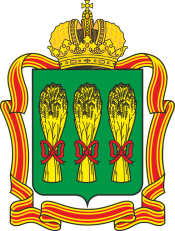 ПРАВИТЕЛЬСТВО ПЕНЗЕНСКОЙ ОБЛАСТИП О С Т А Н О В Л Е Н И Е5 декабря 2023 г.№1094-пПг.Пензаг.Пензаг.Пензаг.Пенза"22Доля родов у женщин после лечения бесплодия с применением процедуры экстракорпорального оплодотворения  (на циклы с переносом эмбрионов)%21,023Доля операций, проведенных не позднее 
2 суток с момента перелома проксимального отдела бедра%30,0".Председатель Правительства Пензенской области   Н.П. Симонов№ группыНаименованиепрофиляКоличество случаев госпитализации (законченных случаев лечения 
в стационарных условиях)Количество случаев госпитализа-ции на одно застрахо-ванное лицо в годКоличество койко-дней123452Акушерство и гинекология,в том числе: 23 778   0,019116 140 895   при оказании медицинской помощи беременным и роженицам 150980,01213884 5493Аллергология и иммунология 152   0,000122 1 383   4Гастроэнтерология 5 921   0,004760 63 947   5Гематология, за исключением случаев при злокачественных новообразованиях лимфоидной и кроветворной тканей (D45-D47) 1 468   0,001180  19 084   6Дерматология 483   0,000388 5 941   7Детская кардиология 81   0,000065 875   8Детская онкология для случаев лечения пациентовсо злокачественными новообразо-ваниями (С00-С97, D00-D09, D45-D47) 229   0,000184 2 473   9Детская урология-андрология 837   0,000673 7 449   10Детская хирургия 722   0,000580 6 426   11Детская эндокринология 205   0,000165 2 378   12Инфекционные болезни, 
в том числе: 19 113   0,015367 135 702   для случаев лечения пациентов 
с заболеванием или подозрением 
на заболевание новой коронавирусной инфекцией (COVID-19) 5 126   0,004121 36 395   для случаев лечения пациентов 
с гепатитом С 860,00006961113Кардиология 5 093   0,004094 55 004   14Колопроктология 2 003   0,001610 19 830   15Неврология 18 407   0,014798 222 725   16Нейрохирургия 5 473   0,004400 58 561   17Неонатология 2 135   0,001716 25 834   18Нефрология 847   0,000681 9 741   19Онкология, для случаев лечения пациентов со злокачественными новообразованиями(С00-С97, D00-D09, D45-D47) 11 537   0,009275  124 600   20Оториноларингология 4 438   0,003568 33 729   21Офтальмология 10 722   0,008620 64 332   22Педиатрия 854   0,000687 7 344   23Пульмонология 6 684   0,005374 75 529   24Ревматология 1 583   0,001273 20 737   25Сердечно-сосудистая хирургия,
в том числе: 5 787   0,004652 59 606   коронарная реваскуляризация миокарда с применением ангиопластики в сочетании со стентированием при ишемической болезни сердца на сумму 425791694,57 руб.22540,001812Хкоронарная реваскуляризация миокарда с применением ангиопластики  в сочетании со стентированием при ишемической болезни сердца на сумму 30 555 683,03 руб.2060,000166Хэндоваскулярная хирургическая коррекция нарушений ритма сердца 
на сумму 28 249 384,48 руб.1420,000114Хэндоваскулярная тромбэкстракция при остром ишемическом инсульте на сумму 23 665 597,50 руб.300,000024Х26Стоматология детская 228   0,000183 1 756   27Терапия 37 258   0,029953 376 306   28Торакальная хирургия 790   0,000635 10 507   29Травматология и ортопедия 7 655   0,006154 84 971   30Урология 8 215   0,006604 73 114   31Хирургия 5 614   0,004513  49 965   32Хирургия (абдоминальная) 7 596   0,006107  67 604   33Хирургия (комбустиология) 259   0,000208 3 497   34Челюстно-лицевая хирургия 1 754   0,00141 13 506   35Эндокринология 4 539   0,003649 52 652   36Прочее 1 972   0,001585 19 917   37Медицинская реабилитация,
 в том числе: 5 067   0,004074 83 606   медицинская реабилитация 
для детей в возрасте 0-17 лет18140,00145829 93138Гериатрия 1 971   0,001585 27 594   ИТОГО 211 470   0,170011 2 029 120   Норматив объемов предоставления медицинской помощи в расчете 
на одно застрахованное по ОМС лицо0,170011Х1,631304   №группыНаименование профиляКоличество случаев леченияКоличество случаев лечения на одно застрахованное лицоКоличество пациенто-дней123451Акушерство и гинекология,в том числе: 6 758    0,005433    75 753   2для случаев проведения экстракорпорального оплодотворения 909    0,000731    25 452   3Аллергология и иммунология 56    0,000045    482   4Гастроэнтерология 2 377    0,001911    20 442   5Гематология,за исключением случаев при злокачественных новообразованиях лимфоидной и кроветворной тканей (D45-D47) 34    0,000027    292   6Дерматология 83    0,000067    714   7Детская кардиология 23    0,000018    198   9Детская урология-андрология 5    0,000004    43   11Детская эндокринология 74    0,000059    636   12Инфекционные болезни, 
в том числе: 1 080    0,000868    9 288   для случаев лечения пациентов 
с гепатитом С1780,0001431 531 13Кардиология 26 596    0,021382    228 726   14Колопроктология 56    0,000045    482   15Неврология 7 443    0,005984    64 010   16Нейрохирургия 10 066    0,008093    86 568   18Нефрология,в том числе: 1 618    0,001301   41 999для случаев проведения заместительной почечной терапии 1 313    0,001056   39 37619Онкология,для случаев лечения пациентов 
со злокачественными новообразованиями 
(С00-С97, D00-D09, D45-D47) 13 069    0,010507    112 393   20Оториноларингология 214    0,000172    1 840   21Офтальмология 8 932    0,007181    76 815   22Педиатрия 335    0,000269    2 881   23Пульмонология 735    0,000591    6 321   24Ревматология 135    0,000109    1 161   25Сердечно-сосудистая хирургия 84    0,000068    722   27Терапия 41    0,000033    353   29Травматология и ортопедия 1 264    0,001016    10 870   30Урология 407    0,000327    3 500   31Хирургия 468    0,000376    4 025   32Хирургия (абдоминальная) 73    0,000059    628   35Эндокринология 2 036    0,001637    17 510   36Прочее 1 453    0,001168    12 496   37Медицинская реабилитация 2 132    0,001714    35 178   ИТОГО 87 647    0,070464   816 326 Норматив объемов предоставления медицинской помощи в расчете на одно застрахованное по ОМС лицо 0,070464    Х  0,656282№ 
п/пНаименование процедурыКоличество услугКоличество случаев лечения <**>Количество пациенто-дней123451Гемодиализ интермиттирующий высокопоточный16 298125937 7702Перитонеальный диализ1 459481 4593Перитонеальный диализ с использованием автоматизированных технологий1476147Итого:17 9041 31339 376№ п/пНаименование специальностейОбъемы амбулаторной медицинской помощи на 2023 годОбъемы амбулаторной медицинской помощи на 2023 годОбъемы амбулаторной медицинской помощи на 2023 годОбъемы амбулаторной медицинской помощи на 2023 годОбъемы амбулаторной медицинской помощи на 2023 годОбъемы амбулаторной медицинской помощи на 2023 год№ п/пНаименование специальностейвсего, в посеще-нияхв том числе:в том числе:в том числе:в том числе:среднее число посещений по заболе-ваниям  в одном обращении№ п/пНаименование специальностейвсего, в посеще-нияхс профи-лактической и иной целями, в посещенияхНеотложная медицин-ская помощь, в посещенияхпо поводу заболеванияпо поводу заболеваниясреднее число посещений по заболе-ваниям  в одном обращении№ п/пНаименование специальностейвсего, в посеще-нияхс профи-лактической и иной целями, в посещенияхНеотложная медицин-ская помощь, в посещенияхв обра-щенияхв посе-щенияхсреднее число посещений по заболе-ваниям  в одном обращении123456781Акушерствои гинекология751 974192 4445 828145 711553 7023,82Аллергологияи иммунология37 6359 001-11 01328 6342,63Дерматология167 79246 7894728 799120 9564,24Инфекционные болезни117 74243 18711 51726 26663 0382,45Кардиологияи ревматология211 53353 1773 96749 803154 3893,16Неврология388 703154 2696 47478 607227 9602,97Оториноларин-гология, включая сурдологию <**>338 803101 2366 67156 316230 8964,18Офтальмология397 223125 02221 83865 885250 3633,89Педиатрия <**>1 488 091563 084111 131290 670813 8762,810Детская урология-андрология19 25010 968583 1638 2242,611Терапия<*******>, всего, 
в том числе:2 898 663543 194405 138702 4191 950 3312,711.1Гастроэнтерология79 10621 6914521 24857 3702,711.2Гематология23 3486 862-6 10616 4862,711.3Нефрология <****>, 
в том числе:87 4666 391-10 10281 0752,711.3.1для проведения заместительной почечной терапии <***>65 769--4 43365 769X11.4Пульмонология19 6526 768-4 77212 8842,712Урология102 28226 0218 93925 89367 3222,613Хирургия, всего,в том числе:969 972285 202124 643186 709560 1273,013.1Колопроктология9 3523 931-1 8075 4213,013.2Нейрохирургия11 0884 0685 1036391 9173,013.3Травматологияи ортопедия295 45160 66080 88251 303153 9093,013.4Сердечно-сосудистая хирургия12 9654 172-2 9318 7933,013.5Онкология238 63099 133-46 499139 4973,014Эндокринология,в том числе:155 33539 6242346 275115 6882,514.1в части ведения школ для больныхс сахарным диабетом692692X15Гериатрия32 45732 457----16Количество посещений центров здоровья, всего,в том числе:47 71347 713---X16.1Посещения впервые обратившихся граждан в отчетном году для проведения комплексного обследования45 37645 376---X16.2Посещения обратившихся граждан для динамического наблюдения2 3372 337---X17Посещения 
к среднему медицинскому персоналу310 362310 362---X18Стоматология, челюстно-лицевая хирургия, 
в посещениях1 663 510122 64622 483506 1271 518 3813,018.1Стоматология, 
в УЕТ <******>6 981 517512 76194 429-6 374 327-Всего:10 099 0402 706 396728 7572 223 6566 663 887-19Норматив объемов предоставления медицинской помощи в расчете на одно застрахованное 
по ОМС лицоX2,1757980,5858821,787700XX20.Комплексные посещения для проведения профилактических медицинских осмотров330 358330 358XXXX20.1Комплексные посещения для проведения профилактических медицинских осмотров в расчете на одно застрахованное 
по ОМС лицо0,2655900,265590XXXX21.Комплексные посещения для проведения диспансеризации, в том числе:412 233412 233XXXX21.1для проведения углубленной диспансеризации71 92371 923XXXX21.2Комплексные посещения для проведения диспансеризации 
в расчете на одно застрахованное 
по ОМС лицо, 
в том числе:0,3314130,331413XXXX21.2.1для проведения углубленной диспансеризации0,0578220,057822XXXX22Норматив комплексных посещений
при проведении диспансерного наблюдения272 658272 65822.1Норматив комплексных посещений
при проведении диспансерного наблюдения, в расчете на одно застрахованное 
по ОМС лицо, 
в комплексных посещениях0,2192020,219202ИТОГО:11 114 2893 721 645728 7572 223 6566 663 88723Норматив объемов предоставления медицинской помощи в расчете на одно застрахованное 
по ОМС лицоX2,9920030,5858821,787700XX24Норматив обращений 
по заболеванию 
при оказании медицинской помощи по профилю "Медицинская реабилитация", 
в комплексных посещениях <*****>3 674XXXXX24.1Норматив 
объемов предоставления медицинской помощи 
по профилю "Медицинская реабилитация" 
в расчете на одно застрахованное 
по ОМС лицо, 
в комплексных посещениях0,002954XXXXX№ 
п/пНаименование специальностейОбъемы амбулаторной медицинской помощи на 2023 годОбъемы амбулаторной медицинской помощи на 2023 годОбъемы амбулаторной медицинской помощи на 2023 годОбъемы амбулаторной медицинской помощи на 2023 годОбъемы амбулаторной медицинской помощи на 2023 год№ 
п/пНаименование специальностейвсего, в посеще-нияхв том числе:в том числе:в том числе:в том числе:№ 
п/пНаименование специальностейвсего, в посеще-нияхс профи-лактической и иной целями, в посеще-нияхнеотложная медицин-ская помощь, в посеще-нияхпо поводу заболеванияпо поводу заболевания№ 
п/пНаименование специальностейвсего, в посеще-нияхс профи-лактической и иной целями, в посеще-нияхнеотложная медицин-ская помощь, в посеще-нияхв обраще-нияхв посеще-ниях12345671Акушерствои гинекология0,6045470,1547150,0046850,1171440,4451472Аллергологияи иммунология0,0302560,007236-0,0088540,0230203Дерматология0,1348960,0376160,0000380,0231530,0972424Инфекционные болезни0,0946590,0347210,0092590,0211160,0506795Кардиологияи ревматология0,1700600,0427510,0031890,0400390,1241206Неврология0,3124970,1240240,0052050,0631960,1832687Оториноларингология, включая сурдологию <**>0,2723790,0813880,0053630,0452750,1856288Офтальмология0,3193460,1005110,0175570,0529680,2012789Педиатрия <**>1,1963450,4526890,0893430,2336830,65431310Детская урология-андрология0,0154770,0088180,0000470,0025430,00661211Терапия <****>, всего, в том числе:2,3303700,4366990,3257090,5647071,56796211.1Гастроэнтерология0,0635960,0174380,0000360,0170820,04612211.2Гематология0,0187710,005517-0,0049090,01325411.3Нефрология, в том числе:0,0703180,005138-0,0081210,06518011.3.1для проведения заместительной почечной терапии0,052875--0,0035640,05287511.4Пульмонология0,0157990,005441-0,0038360,01035812Урология0,0822280,0209190,0071860,0208170,05412313Хирургия, всего, 
в том числе:0,7798050,2292870,1002060,1501040,45031213.1Колопроктология0,0075180,003160-0,0014530,00435813.2Нейрохирургия0,0089140,0032700,0041030,0005140,00154113.3Травматология и ортопедия0,2375270,0487670,0650250,0412450,12373513.4Сердечно-сосудистая хирургия0,0104230,003354-0,0023560,00706913.5Онкология0,1918470,079699-0,0373830,11214814Эндокринология, в том числе:0,1248810,0318560,0000180,0372030,09300714.1Школа сахарного диабета0,0005560,000556---15Гериатрия0,0260940,026094---16Количество посещений центров здоровья, всего, в том числе:0,0383590,038359---16.1Посещения впервые обратившихся граждан в отчетном году для проведения комплексного обследования0,0364800,036480---16.2Посещения обратившихся граждан для динамического наблюдения0,0018790,001879---17Посещения к среднему медицинскому персоналу0,2495140,249514---18Стоматология, челюстно-лицевая хирургия,
в посещениях1,3373730,0986010,0180750,4068991,22069718.1Стоматология, в УЕТ <***>5,6127650,4122320,075916-5,124617Всего:Х2,1757980,5858821,787700Х19Комплексные посещения для проведения профилактических медицинских осмотров0,2655900,265590XXX20Комплексные посещения для проведения диспансеризации, 
в том числе:0,3314130,331413XXX20.1для проведения углубленной диспансеризации0,0578220,057822XXX21Норматив комплексных посещений
при проведении диспансерного наблюдения, в расчете на одно застрахованное 
по ОМС лицо0,2192020,219202---ИТОГО:X2,9920030,5858821,787700X22Норматив обращений по заболеванию при оказании медицинской помощи по профилю "Медицинская реабилитация", 
в комплексных посещениях0,002954XXXX№ 
п/пНаименование процедурыКоличество услугКоличество 
обращений по поводу заболевания <**>Количество посещений123451Гемодиализ интермиттирующий высокопоточный46 558 3 768 46 558 2Перитонеальный диализ18 732 64118 732 3Перитонеальный диализ с использованием автоматизированных технологий47924479Итого:65 769  4 43365 769 № 
п/пНаименование диагностических (лабораторных) исследованийКоличество диагности-ческих исследо-ванийКоличество диагностических исследований 
на одно застрахованное лицо12341Компьютерная томография, в том числе:52 0320,0418311.1.Компьютерная томография органов и систем 
без внутривенного контрастирования37 433Х1.2Компьютерная томография органов и систем 
с внутривенным контрастированием10 244Х1.3Компьютерная томография грудной полости 
с внутривенным болюсным контрастированием, мультипланарной и трехмерной реконструкцией2 460Х1.4Компьютерная томография брюшной полости 
с внутривенным болюсным контрастированием, мультипланарной и трехмерной реконструкцией1 895Х2Магнитно-резонансная томография, в том числе:30 6970,0246792.1Магнитно-резонансная томографиябез внутривенного контрастирования10 923Х2.2Магнитно-резонансная томография с внутривенным контрастированием19 774Х3Ультразвуковое исследование 
сердечно-сосудистой системы111 6590,0897684Эндоскопические диагностические 
исследования, в том числе:44 8950,0360934.1.Колоноскопия5 577Х5Патолого-анатомические исследования биопсийного (операционного) материала с целью выявления онкологических заболеваний и подбора противоопухолевой лекарственной терапии11 6810,0093916Молекулярно-генетические исследования 
с целью диагностирования 
онкологических заболеваний1 2120,0009747Тестирование на выявление новой коронавирусной инфекции (COVID-19), респираторной вирусной инфекции, включая грипп210 8200,169488Итого диагностических (лабораторных) исследований462 996Х8Тестирование состояния постоянного имплантируемого антиаритмического устройства 
 (с регистрацией электрокардиограммы)2 5000,002010Всего диагностических (лабораторных)
 исследований465 496ХПрофиль медицинской помощиНормативное число дней использования койки в годуСредняя длительность пребывания одного больногов стационаре (дней)123Акушерское дело 
(койки для беременных и рожениц)2515,6Акушерское дело (койки патологии беременности)3255,6Акушерство и гинекология3176,6Аллергология и иммунология3359,1Гастроэнтерология33510,8Гематология33813,0Гериатрия33214,0Дерматовенерология 
(дерматологические койки)33412,3Инфекционные болезни2737,1Кардиология (в т.ч. детская кардиология)33610,8Колопроктология3359,9Медицинская реабилитация33616,5Неврология33612,1Нейрохирургия33110,7Неонатология33712,1Нефрология33311,5Онкология (в т.ч. детская онкология,радиология и радиотерапия)33710,8Оториноларингология3217,6Офтальмология3276,0Педиатрия3268,6Пульмонология33511,3Ревматология33813,1Сердечно-сосудистая хирургия33510,3Терапия33210,1Токсикология31010,1Травматология и ортопедия33211,1Урология (в т.ч. детская урология-андрология)3298,9Хирургия (комбустиология)33713,5Торакальная хирургия33913,3Хирургия (в т.ч. детская хирургия,абдоминальная хирургия)3278,9Челюстно-лицевая хирургия3257,7Эндокринология (в т.ч. детская эндокринология)33611,6Дневной стационар (за исключением профиля "нефрология" при применении заместительной почечной терапии, профиля "акушерство и гинекология" при применении вспомогательных репродуктивных технологий, и профиля "медицинская реабилитация")3008,6Дневной стационар по профилю "медицинская реабилитация"30016,5Дневной стационар (заместительная почечная терапия методом перитонеального диализа и методом перитонеального диализа  с использованием автоматизированных технологий)30030,4Дневной стационар (заместительная почечная терапия методом гемодиализа интермиттирующего высокопоточного)30013 процедур 
в течение 30 днейВиды и условия оказания медицинской помощиЕдиница измерения 
в расчете на одно застрахованное лицо2023 год2024 год2025 год123451. Скорая, в том числе скорая специализированная, медицинская помощьвызов0,2900000,2900000,2900002. Первичная медико-санитарная помощь в амбулаторных условиях:2.1. Посещения с профилакти-ческими и иными целями*Посещение/ комплексное посещениедля проведения профилактических медицинских осмотровкомплексное посещение0,2655900,2655900,265590для проведения диспансеризации, всегокомплексное посещение0,3314130,3314130,331413в том числе для проведения углубленной диспансеризациикомплексное посещение0,057822ХХдля посещений с иными целями, 
в том числе:посещение2,1757972,1332642,133264в части ведения школ для больных 
с сахарным диабетомпосещение0,0005560,0114990,0114992.2. Посещения в неотложной формепосещение0,5858820,5400000,5400002.3. Обращения в связи 
с заболеваниями **и проведение отдельных диагностических (лабораторных) исследований в рамках территориальной программы  обязательного медицинского страхованияобращение1,7877001,7877001,787700компьютерная томографияисследование0,0418310,0480620,048062магнитно-резонансная томографияисследование0,0246790,0173130,017313ультразвуковое исследование сердечно-сосудистой системыисследование0,0897680,0903710,090371эндоскопическое диагностическое исследованиеисследование0,0360930,0294460,029446молекулярно-генетическое исследование с целью диагностирования онкологических заболеванийисследование0,0009740,0009740,000974патологоанатомические исследования биопсийного (операционного) материала 
с целью диагностики онкологических заболеваний и подбора противоопухолевой лекарственной терапииисследование0,0093910,0132100,013210тестирование на выявление новой коронавирусной инфекцией (СОVID-19), респираторной вирусной инфекции, включая грипписследование0,1694880,2755070,2755072.4. Диспансерное наблюдениекомплексное посещение0,2192020,2617360,2617363. Специализированная, в том числе высокотехнологичная, медицинская помощь в условиях круглосуточного стационара, в том числе:случай госпитализации0,1659370,1664160,1624793.1. для медицинской помощи по профилю "онкология"случай госпитализации0,0094590,0086020,0086023.2. для медицинской помощи пациентам с заболеванием или подозрением на заболевание новой коронавирусной инфекцией(СОVID-19)случай госпитализации0,004121ХХ3.3. для медицинской помощи пациентам с гепатитом Сслучай госпитализации0,0000690,0002770,000277- взрослое населениеслучай госпитализации0,0000680,0002670,000267- детское населениеслучай госпитализации0,0000010,0000100,0000104. В условиях дневных стационаров (первичная медико-санитарная помощь, специализированная медицинская помощь), в том числе:случай лечения0,0687500,0678630,0678634.1. для медицинской помощи 
по профилю "онкология"случай лечения0,0105070,0105070,0105074.2. для медицинской помощи 
при экстракорпоральном оплодотворениислучай лечения0,0007310,0005600,0005604.3. для медицинской помощи пациентам с гепатитом Сслучай лечения0,0001430,0001430,000143- взрослое населениеслучай лечения0,0001430,0001430,000143- детское населениеслучай лечения0005. Медицинская реабилитация5.1. В амбулаторных условиях***комплексное посещение0,0029540,0029540,0029545.2. В условиях дневных стационаров (первичная медико-санитарная помощь, специализированная медицинская помощь)случай лечения0,0017140,0026010,0026015.3. Специализированная, в том числе высокотехнологичная, медицинская помощь в условиях круглосуточного стационараслучай госпитализации0,0040740,0054260,005426Виды и условия оказания медицинской помощиЕдиница измерения в расчете на одно застрахованное лицона первом этапе оказания медицин-ской помощина втором этапе оказания медицин-ской помощина третьем этапе оказания медицин-ской помощи123451. Скорая, в том числе скорая специализированная, медицинская помощьвызов0,290--2. Первичная медико-санитарная помощь в амбулаторных условиях:2.1. Посещения с профилакти-ческими и иными целями*посещение1,9923280,6632350,3364402.2. Посещения в неотложной формепосещение0,3741860,0755180,1361782.3. Обращения в связи 
с заболеваниями **и проведение отдельных диагностических (лабораторных) исследований в рамках территориальной программы  обязательного медицинского страхованияобращение1,3577720,2815850,1483432.4. Диспансерное наблюдениекомплексное посещение0,1594410,0562160,0035453. Специализированная, в том числе высокотехнологичная, медицинская помощь в условиях круглосуточного стационараслучай госпитализации0,0214080,0409100,1036194. В условиях дневных стационаров (первичная медико-санитарная помощь, специализированная медицинская помощь)случай лечения0,0340810,0172310,0174385. Медицинская реабилитация5.1. В амбулаторных условиях***комплексное посещение0,0008040,0008240,0013265.2. В условиях дневных стационаров (первичная медико-санитарная помощь, специализированная медицинская помощь)случай лечения0,0002850,0006160,0008135.3. Специализированная, в том числе высокотехнологичная, медицинская помощь в условиях круглосуточного стационараслучай госпитализации0,0000010,0006730,0034006. Медицинская помощь 
с использованием передвижных форм предоставления медицинских услугвыезд0,1014160,1014160,101416Виды и условия оказания медицинской помощиЕдиница измерения 
в расчете на одно застрахованное лицо2023 год2024 год2025 год123451. Скорая, в том числе скорая специализированная, медицинская помощьвызов3 311,923 541,123 766,582. Первичная медико-санитарная помощь в амбулаторных условиях:ХХХХ2.1. Посещения 
с профилактическими 
и иными целями*Посещение/ комплексное посещениеХХХдля проведения профилактических медицинских осмотровкомплексное посещение2 065,862 207,242 346,41для проведения диспансеризации, всегокомплексное посещение2 524,752 697,552 867,63в том числе для проведения углубленной диспансеризациикомплексное посещение1 091,691 166,411 239,92для посещений с иными целями, 
в том числе:посещение375,67382,16406,22в части ведения школ для больных с сахарным диабетомпосещение1 243,341 243,341 243,342.2. Посещения в неотложной формепосещение775,39828,46880,722.3. Обращения в связи 
с заболеваниями **и проведение отдельных диагностических (лабораторных) исследований 
в рамках территориальной программы  обязательного медицинского страхованияобращение1 741,681 890,742 012,13компьютерная томографияисследование2 588,222 896,433 079,10магнитно-резонансная томографияисследование3 989,693 954,994 204,43ультразвуковое исследование сердечно-сосудистой системыисследование846,33584,87621,72эндоскопическое диагностическое исследованиеисследование1 130,841 072,461 140,13молекулярно-генетическое исследование с целью диагностирования онкологических заболеванийисследование13 376,849 006,619 574,56патологоанатомические исследования биопсийного (операционного) материала 
с целью диагностики онкологических заболеваний и подбора противоопухолевой лекарственной терапииисследование2 155,822 221,242 361,31тестирование на выявление новой коронавирусной инфекции (СОVID-19), респираторной вирусной инфекции, включая грипписследование402,40429,89456,982.4. Диспансерное наблюдениекомплексное посещение1 277,481 364,891 450,993. Специализированная, в том числе высокотехнологичная, медицинская помощь в условиях круглосуточного стационара, 
в том числе:случай госпитализации40 277,5143 073,6246 227,953.1. для медицинской помощи 
по профилю "онкология"случай госпитализации113 022,63109 252,75115 490,723.2. для медицинской помощи пациентам с заболеванием или подозрением на заболевание новой коронавирусной инфекцией (СОVID-19)случай госпитализации64 069,55ХХ3.3. для медицинской помощи пациентам с гепатитом Сслучай госпитализации33 877,2733 877,2733 877,274. В условиях дневных стационаров (первичная 
медико-санитарная помощь, специализированная медицинская помощь), в том числе:случай лечения25 103,0226 501,5227 784,944.1. для медицинской помощи 
по профилю "онкология"случай лечения77 814,0181 924,4986 053,294.2. для медицинской помощи при экстракорпоральном оплодотворениислучай лечения101 991,67125 601,60125 601,604.3. для медицинской помощи пациентам с гепатитом Сслучай лечения124 718,72124 718,72124 718,725. Медицинская реабилитация5.1. В амбулаторных условиях***комплексное посещение20 045,3421 417,1822 767,675.2. В условиях дневных стационаров (первичная медико-санитарная помощь, специализированная медицинская помощь)случай лечения28 345,6225 352,9426 630,725.3. Специализированная, в том числе высокотехнологичная, медицинская помощь в условиях круглосуточного стационараслучай лечения43 102,4546 480,2049 134,05Виды и условия оказания медицинской помощи№ строкиЕдиница измеренияОбъем медицинской помощи, норматив объемов предоставления медицинской помощи в расчете 
на одно застрахованное лицоСтоимость единицы объема медицинской помощи (норматив финансовых затрат на единицу объема предоставления медицинской помощи)Подушевые нормативы финансирования Программы ОМС, рублейСтоимость Программы ОМС, тыс. рублей1 2 3 4 5 67Медицинская помощь в рамках территориальной программы ОМС: 1 Х  Х Х 15 825,2919 684 513,31. Скорая, в том числе скорая специализированная, медицинская помощь (сумма строк 15 + 26 + 39) 2 вызов 0,29 3 311,92 960,461 194 679,12. Первичная медико-санитарная помощь 3 ХХ Х Х Х 2.1 В амбулаторных условиях: 4 ХХ Х Х Х 2.1.1 посещения с профилактическими и иными целями, всего (сумма строк 17.1 + 28.1 + 41.1), из них: 4.1 посещения/ комплексные посещения 2,772801794,432 202,792 739 971,4для проведения профилактических медицинских осмотров (сумма строк 17.1.1 + 28.1.1 + 41.1.1) 4.1.1 комплексное посещение 0,2655902 065,86548,67682 473,4для проведения диспансеризации, всего (сумма строк 17.1.2 + 28.1.2 + 41.1.2), в том числе: 4.1.2 комплексное посещение 0,331413 2 524,75836,741 040 785,3для проведения углубленной диспансеризации (сумма строк 17.1.2.1 + 28.1.2.1 + 41.1.2.1) 4.1.2.1 комплексное посещение 0,057822 1 091,6963,1278 517,6для посещений с иными целями (сумма строк 17.1.3 + 28.1.3 +41.1.3) 4.1.3 посещения 2,175797375,67 817,381 016 712,82.1.2 в неотложной форме (сумма строк 17.2 + 28.2 + 41.2) 4.2 посещения 0,585882775,39 454,28565 070,92.1.3 в связи с заболеваниями (обращений), всего (сумма строк 17.3 + 28.3 + 41.3), из них проведение следующих отдельных диагностических (лабораторных) исследований 
в рамках базовой программы обязательного медицинского страхования: 4.3 обращение 1,7877 1 741,68 3 113,60 3 872 892,1компьютерная томография (сумма строк 17.3.1 + 28.3.1 + 41.3.1) 4.3.1 исследования 0,0418312 588,22108,27134 670,5магнитно-резонансная томография (сумма строк 17.3.2 + 28.3.2 + 41.3.2) 4.3.2 исследования 0,0246793 989,6998,46122 471,6ультразвуковое исследование сердечно-сосудистой системы (сумма строк 17.3.3 + 28.3.3 + 41.3.3) 4.3.3 исследования 0,089768846,3375,9794 500,4эндоскопическое диагностическое исследование (сумма строк 17.3.4 + 28.3.4 + 41.3.4) 4.3.4 исследования 0,0360931 130,8440,8250 768,9молекулярно-генетическое исследование с целью диагностики онкологических заболеваний (сумма строк 17.3.5 + 28.3.5 + 41.3.5) 4.3.5 исследования 0,00097413 376,8413,0316 212,7патолого-анатомическое исследование биопсийного (операционного) материала с целью диагностики онкологических заболеваний и подбора противоопухолевой лекарственной терапии (сумма строк 17.3.6 + 28.3.6 + 41.3.6) 4.3.6 исследования 0,0093912 155,8220,2525 182,2тестирование на выявление новой коронавирусной инфекции (COVID-19), респираторной вирусной инфекции, включая грипп(сумма строк 17.3.7 + 28.3.7 + 41.3.7)4.3.7 исследования 0,169488402,4068,2084 834,02.1.4 Диспансерное наблюдение (сумма строк 17.4 + 28.4 + 41.4) 4.4 комплексное посещение 0,2192021 277,48 280,03348 315,62.2 В условиях дневных стационаров (сумма строк 18 + 29 + 42), в том числе: 5 случай лечения 0,05184814 131,74732,70911 383,92.2.1 медицинская помощь по профилю "онкология" (сумму строк 18.1 + 29.1 + 42.1) 5.1 случай лечения 0,00394916 382,1864,7080 469,32.2.2 при экстракорпоральном оплодотворении (сумма строк 18.2 + 29.2 + 42.2) 5.2 случай 0,00047895 575,2045,6456 771,73. В условиях дневных стационаров (первичная медико-санитарная помощь, специализированная медицинская помощь) (сумма строк 5 + 8), в том числе: 6 случай лечения 0,06875025 103,021 725,822 146 684,73.1) для медицинской помощи по профилю "онкология", в том числе: (сумма строк 5.1 + 8.1) 6.1 случай лечения 0,01050777 814,01817,591 016 951,33.2) для медицинской помощи при экстракорпоральном оплодотворении: (сумма строк 5.2 + 8.2) 6.2 случай 0,000731101 991,6774,5392 710,44. Специализированная, включая высокотехнологичную, медицинская помощь, в том числе: 7 ХХ Х Х Х 4.1 в условиях дневных стационаров (сумма строк 21 + 32 + 45), включая: 8 случай лечения 0,01690258 759,49993,121 235 300,84.1.1 медицинскую помощь по профилю "онкология" (сумма строк 21.1 + 32.1 + 45.1): 8.1 случай лечения 0,006558114 807,16752,89936 482,04.1.2 медицинскую помощь при экстракорпоральном оплодотворении (сумма строк 21.2 + 33.2 + 45.2) 8.2 случай 0,000253114 091,3028,8935 938,74.2 в условиях круглосуточного стационара (сумма строк 22 + 33 + 46), в том числе: 9 случай госпитализации 0,16593740 277,516 683,538 313 398,44.2.1 медицинская помощь по профилю "онкология" (сумма строк 22.1 + 33.1 + 46.1) 9.1 случай госпитализации 0,009459113 022,631 069,111 329 824,34.2.2 высокотехнологичная медицинская помощь  (сумма строк 22.2 + 33.2 + 46.2) 9.2 случай госпитализации 0,005321199 126,821 059,621 318 020,45.  медицинская реабилитация (сумма строк 23 + 34 +47), в том числе:  10 ХХ Х Х Х 5.1 в амбулаторных условиях(сумма строк 23.1 + 34.1 +47.1)10.1комплексное посещение0,00295420 045,3459,2173 646,65.2 в условиях дневных стационаров (первичная медико-санитарная помощь, специализированная медицинская помощь)(сумма строк 23.2 + 34.2 +47.2)10.2случай лечения0,00171428 345,6248,5860 432,95.3 специализированная, в том числе высокотехнологичная, медицинская помощь 
в условиях круглосуточного стационара(сумма строк 23.3 + 34.3 +47.3)10.3случай госпитализации0,00407443 102,45175,58218 400,16. паллиативная медицинская помощь <***> 11 Х6.1 первичная медицинская помощь, в том числе доврачебная и врачебная <**>, всего (равно строке 35.1), в том числе: 11.1 посещений 6.1.1 посещение по паллиативной медицинской помощи без учета посещений на дому патронажными бригадами (равно строке 35.1.1) 11.1.1 посещений 6.1.2 посещения на дому выездными патронажными бригадами (равно строке 35.1.2) 11.1.2 посещений 6.2. оказываемая в стационарных условиях (включая койки паллиативной медицинской помощи и койки сестринского ухода) (равно строке 35.2) 11.2 койко-день 0,00 0,00 0,00 0,00 6.3 оказываемая в условиях дневного стационара (равно строке 35.3) 11.3 случай лечения 7. Расходы на ведение дела СМО (сумма строк 24 +36 +48) 12 ХХ Х 121,41 151 021,58. Иные расходы (равно строке 37) 13 ХХ Х 0,00 0,00 из строки 1: 14ХX X 15 825,2919 684 513,31. Медицинская помощь, предоставляемая в рамках базовой программы ОМС застрахованным лицам 14ХX X 15 825,2919 684 513,31. Скорая, в том числе скорая специализированная, медицинская помощь 15вызов 0,29 3 311,92 960,461 194 679,12. Первичная медико-санитарная помощь 16ХХ Х Х Х 2.1 В амбулаторных условиях: 17ХХ Х Х Х 2.1.1 посещения с профилактическими и иными целями, всего (сумма строк 17.1.1 + 17.1.2 + 17.1.3), из них: 17.1 посещения/комплексные посещения 2,772801794,432 202,792 739 971,4для проведения профилактических медицинских осмотров 17.1.1 комплексное посещение 0,2655902 065,86548,67682 473,4для проведения диспансеризации, всего, в том числе: 17.1.2 комплексное посещение 0,331413 2 524,75836,741 040 785,3для проведения углубленной диспансеризации 17.1.2.1 комплексное посещение 0,057822 1 091,6963,1278 517,6для посещений с иными целями 17.1.3 посещения 2,175797375,67 817,381 016 712,82.1.2 в неотложной форме 17.2 посещение 0,585882775,39 454,28565 070,92.1.3 в связи с заболеваниями (обращений), всего, из них проведение следующих отдельных диагностических (лабораторных) исследований в рамках базовой программы обязательного медицинского страхования: 17.3 обращение 1,7877 1 741,68 3 113,60 3 872 892,1компьютерная томография 17.3.1 исследования 0,0418312 588,22108,27134 670,5магнитно-резонансная томография 17.3.2 исследования 0,0246793 989,6998,46122 471,6ультразвуковое исследование сердечно-сосудистой системы 17.3.3 исследования 0,089768846,3375,9794 500,4эндоскопическое диагностическое исследование 17.3.4 исследования 0,0360931 130,8440,8250 768,9молекулярно-генетическое исследование с целью диагностики онкологических заболеваний 17.3.5 исследования 0,00097413 376,8413,0316 212,7патолого-анатомическое исследование биопсийного (операционного) материала с целью диагностики онкологических заболеваний и подбора противоопухолевой лекарственной терапии 17.3.6 исследования 0,0093912 155,8220,2525 182,2тестирование на выявление новой коронавирусной инфекции (COVID-19), респираторной вирусной инфекции, включая грипп  17.3.7 исследования 0,169488402,4068,2084 834,02.1.4 Диспансерное наблюдение17.4 комплексное посещение 0,2192021 277,48 280,03348 315,62.2 В условиях дневных стационаров <*> (сумма строк 18.1 + 18.2), в том числе: 18 случай лечения 0,05184814 131,74732,70911 383,92.2.1 для медицинской помощи по профилю "онкология" 18.1 случай лечения 0,00394916 382,1864,7080 469,32.2.2 для медицинской помощи при экстракорпоральном оплодотворении 18.2 случай 0,00047895 575,2045,6456 771,73. В условиях дневных стационаров (первичная медико-санитарная помощь, специализированная медицинская помощь), в том числе: 19 случай лечения 0,06875025 103,021 725,822 146 684,73.1 для медицинской помощи по профилю "онкология" 19.1 случай лечения 0,01050777 814,01817,591 016 951,33.2 для медицинской помощи при экстракорпоральном оплодотворении: 19.2 случай 0,000731101 991,6774,5392 710,44. Специализированная, включая высокотехнологичную, медицинская помощь, в том числе: 20ХХ Х Х Х 4.1 в условиях дневных стационаров 21 случай лечения 0,01690258 759,49993,121 235 300,84.1.1 для медицинской помощи по профилю "онкология" 21.1 случай лечения 0,006558114 807,16752,89936 482,04.1.2 для медицинской помощи при экстракорпоральном оплодотворении 21.2 случай 0,000253114 091,3028,8935 938,74.2 в условиях круглосуточного стационара, в том числе: 22 случай госпитализации 0,16593740 277,516 683,538 313 398,44.2.1 для медицинской помощи по профилю "онкология" 22.1 случай госпитализации 0,009459113 022,631 069,111 329 824,34.2.3 высокотехнологичная медицинская помощь 22.2 случай госпитализации 0,005321199 126,821 059,621 318 020,45. Медицинская реабилитация (сумма строк 23.1 + 23.2 +23.3), в том числе:   23ХХ Х Х Х 5.1 в амбулаторных условиях23.1комплексное посещение0,00295420 045,3459,2173 646,65.2 в условиях дневных стационаров (первичная медико-санитарная помощь, специализированная медицинская помощь)23.2случай лечения0,00171428 345,6248,5860 432,95.3 специализированная, в том числе высокотехнологичная, медицинская помощь в условиях круглосуточного стационара23.3случай госпитализации0,00407443 102,45175,58218 400,15. Расходы на ведение дела СМО 24ХХ Х 121,41 151 021,52. Медицинская помощь по видам и заболеваниям, не установленным базовой программой: 25 ХХ Х 0,00 0,00 1. Скорая, в том числе скорая специализированная, медицинская помощь 26 вызов 0,00 0,00 0,00 0,00 2. Первичная медико-санитарная помощь 27 ХХ Х Х Х 2.1 В амбулаторных условиях: 28 ХХ Х Х Х 2.1.1 посещения с профилактическими и иными целями, всего, в том числе: 28.1 посещения/комплексные посещения 0,00 0,00 0,00 0,00 для проведения профилактических медицинских осмотров 28.1.1 комплексное посещение 0,00 0,00 0,00 0,00 для проведения диспансеризации, всего, в том числе: 28.1.2 комплексное посещение 0,00 Х Х Х для проведения углубленной диспансеризации 28.1.2.1 комплексное посещение 0,00 0,00 0,00 0,00 для посещений с иными целями 28.1.3 посещения 0,00 0,00 0,00 0,00 2.1.2 в неотложной форме 28.2 посещение 0,00 0,00 0,00 0,00 2.1.3 в связи с заболеваниями (обращений), всего, из них проведение следующих отдельных диагностических (лабораторных) исследований в рамках базовой программы обязательного медицинского страхования: 28.3 обращение 0,00 0,00 0,00 0,00 компьютерная томография 28.3.1 исследования 0,00 0,00 0,00 0,00 магнитно-резонансная томография 28.3.2 исследования 0,00 0,00 0,00 0,00 ультразвуковое исследование сердечно-сосудистой системы 28.3.3 исследования 0,00 0,00 0,00 0,00 эндоскопическое диагностическое исследование 28.3.4 исследования 0,00 0,00 0,00 0,00 молекулярно-генетическое исследование с целью диагностики онкологических заболеваний 28.3.5 исследования 0,00 0,00 0,00 0,00 патолого-анатомическое исследование биопсийного (операционного) материала с целью диагностики онкологических заболеваний и подбора противоопухолевой лекарственной терапии 28.3.6 исследования 0,00 0,00 0,00 0,00 тестирование на выявление новой коронавирусной инфекции (COVID-19), респираторной вирусной инфекции, включая грипп  28.3.7 исследования 0,00 0,00 0,00 0,00 2.1.4 Диспансерное наблюдение28.4 комплексное посещение 0,00 0,00 0,00 0,00 2.2 В условиях дневных стационаров <*> (сумма строк 29.1 + 29.2), в том числе: 29 случай лечения 0,00 0,00 0,00 0,00 2.2.1 для медицинской помощи по профилю "онкология" 29.1 случаев лечения 0,00 0,00 0,00 0,00 2.2.2 для медицинской помощи при экстракорпоральном оплодотворении 29.2 случай 0,00 0,00 0,00 0,00 3. В условиях дневных стационаров (первичная медико-санитарная помощь, специализированная медицинская помощь), в том числе: 30 случай лечения 0,00 0,00 0,00 0,00 3.1) для медицинской помощи по профилю "онкология" 30.1 случай лечения 0,00 0,00 0,00 0,00 3.2) для медицинской помощи
 при экстракорпоральном оплодотворении: 30.2 случай 0,00 0,00 0,00 0,00 4. Специализированная, в том числе высокотехнологичная, медицинская помощь, включая медицинскую помощь: 31 ХХ Х Х Х 4.1 в условиях дневных стационаров, в том числе: 32 случай лечения 0,00 0,00 0,00 0,00 4.1.1 для медицинской помощи по профилю "онкология" 32.1 случай лечения 0,00 0,00 0,00 0,00 4.1.2 для медицинской помощи при экстракорпоральном оплодотворении 32.2 случай 0,00 0,00 0,00 0,00 4.2 в условиях круглосуточного стационара, в том числе: 33случай госпитализации 0,00 0,00 0,00 0,00 4.2.1 для медицинской помощи по профилю "онкология" 33.1 случай госпитализации 0,00 0,00 0,00 0,00 4.2.2 высокотехнологичная медицинская помощь 33.2случай госпитализации 0,00 0,00 0,00 0,00 5. Медицинская реабилитация 34ХХ Х 0,00 0,00 5.1 в амбулаторных условиях34.1комплексное посещение0,00 0,00 0,00 0,00 5.2 в условиях дневных стационаров (первичная медико-санитарная помощь, специализированная медицинская помощь)34.2случай лечения0,00 0,00 0,00 0,00 5.3 специализированная, в том числе высокотехнологичная, медицинская помощь в условиях круглосуточного стационара34.3случай госпитализации0,00 0,00 0,00 0,00 6. паллиативная медицинская помощь в стационарных условиях <***> 35Х 0,00 0,00 0,00 0,00 6.1 первичная медицинская помощь, в том числе доврачебная и врачебная <**>, всего, включая: 35.1 посещений 6.1.1 посещения по паллиативной медицинской помощи без учета посещений на дому патронажными бригадами 35.1.1 посещений 0,00 0,00 0,00 0,00 6.1.2 посещения на дому выездными патронажными бригадами 35.1.2 посещений 0,00 0,00 0,00 0,00 6.2. оказываемая в стационарных условиях (включая койки паллиативной медицинской помощи и койки сестринского ухода) 35.2 койко-день 0,00 0,00 0,00 0,00 6.3 оказываемая в условиях дневного стационара 35.3 случай лечения 7. Расходы на ведение дела СМО 36 ХХ Х 8. Иные расходы (равно строке) 37 ХХ Х 0,00 0,00 3. Медицинская помощь по видам и заболеваниям, установленным базовой программой (дополнительное финансовое обеспечение): 38ХХ Х 0,00 0,00 1. Скорая, в том числе скорая специализированная, медицинская помощь 39 вызов 0,00 0,00 0,00 0,00 2. Первичная медико-санитарная помощь 40ХХ Х Х Х 2.1 В амбулаторных условиях: 41ХХ Х Х Х 2.1.1 посещения с профилактическими и иными целями, из них: 41.1 посещения/комплексные посещения 0,00 0,00 0,00 0,00 для проведения профилактических медицинских осмотров 41.1.1 комплексное посещение 0,00 0,00 0,00 0,00 для проведения диспансеризации, всего, в том числе: 41.1.2 комплексное посещение 0,00 0,00 Х Х для проведения углубленной диспансеризации 41.1.2.1 комплексное посещение 0,00 0,00 Х Х для посещений с иными целями 41.1.3 посещения 0,00 0,00 0,00 0,00 2.1.2 в неотложной форме 41.2 посещение 0,00 0,00 0,00 0,00 2.1.3 в связи с заболеваниями (обращений), всего, из них проведение следующих отдельных диагностических (лабораторных) исследований в рамках базовой программы обязательного медицинского страхования: 41.3 обращение 0,00 0,00 0,00 0,00 компьютерная томография 41.3.1 исследования 0,00 0,00 0,00 0,00 магнитно-резонансная томография 41.3.2 исследования 0,00 0,00 0,00 0,00 ультразвуковое исследование сердечно-сосудистой системы 41.3.3 исследования 0,00 0,00 0,00 0,00 эндоскопическое диагностическое исследование 41.3.4 исследования 0,00 0,00 0,00 0,00 молекулярно-генетическое исследование с целью диагностики онкологических заболеваний 41.3.5 исследования 0,00 0,00 0,00 0,00 патолого-анатомическое исследование биопсийного (операционного) материала с целью диагностики онкологических заболеваний и подбора противоопухолевой лекарственной терапии 41.3.6 исследования 0,00 0,00 0,00 0,00 тестирование на выявление новой коронавирусной инфекции (COVID-19), респираторной вирусной инфекции, включая грипп  41.3.7 исследования 0,00 0,00 0,00 0,00 2.1.4 Диспансерное наблюдение41.4 комплексное посещение 0,00 0,00 0,00 0,00 2.2 в условиях дневных стационаров <*> (сумма строк 42.1 + 42.2) 42случай лечения 2.2.1 для медицинской помощи по профилю "онкология" 42.1 случай лечения 2.2.2 для медицинской помощи при экстракорпоральном оплодотворении 42.2 случай 3. В условиях дневных стационаров (первичная медико-санитарная помощь, специализированная медицинская помощь), в том числе: 43 случай лечения 0,00 0,00 0,00 0,00 3.1 для медицинской помощи по профилю "онкология" 43.1 случай лечения 0,00 0,00 0,00 0,00 3.2 при экстракорпоральном оплодотворении: 43.2 случай 0,00 0,00 0,00 0,00 4. Специализированная, в том числе высокотехнологичная, медицинская помощь, включая медицинскую помощь: 44ХХ Х Х Х 4.1 в условиях дневных стационаров, в том числе: 45 случай лечения 0,00 0,00 0,00 0,00 4.1.1 для медицинской помощи по профилю "онкология" 45.1 случай лечения 0,00 0,00 0,00 0,00 4.1.2 для медицинской помощи при экстракорпоральном оплодотворении 45.2 случай 0,00 0,00 0,00 0,00 4.2 в условиях круглосуточного стационара, в том числе: 46 случай госпитализации 0,00 0,00 0,00 0,00 4.1.2 для медицинской помощи при экстракорпоральном оплодотворении 46.1 случай госпитализации 4.2.3 высокотехнологичная медицинская помощь 46.2 случай госпитализации 0,00 0,00 0,00 0,00 5. Медицинская реабилитация (сумма строк 47.1 + 47.2+47.3)47ХХ Х 0,00 0,00 5.1 в амбулаторных условиях47.1комплексное посещение0,00 0,00 0,00 0,00 5.2 в условиях дневных стационаров (первичная медико-санитарная помощь, специализированная медицинская помощь)47.2случай лечения0,00 0,00 0,00 0,00 5.3 специализированная, в том числе высокотехнологичная, медицинская помощь в условиях круглосуточного стационара47.3случай госпитализации0,00 0,00 0,00 0,00 6. Расходы на ведение дела СМО 48ХХ Х 0,00 0,00 Виды и условия оказания медицинской помощи№ строкиЕдиница измеренияОбъем медицинской помощив расчетена одного жителя (норматив объемов предо-ставления медицинской помощи 
в расчете 
на одно застрахо-ванное лицо)Стоимость единицы объема медицинской помощи (норматив финансовых затрат 
на единицу объема предостав-ления медицинской помощи)Подушевые нормативы финансирования территориальной программыПодушевые нормативы финансирования территориальной программыСтоимость территориальной программы по источникам ее финансового обеспеченияСтоимость территориальной программы по источникам ее финансового обеспеченияСтоимость территориальной программы по источникам ее финансового обеспеченияВиды и условия оказания медицинской помощи№ строкиЕдиница измеренияОбъем медицинской помощив расчетена одного жителя (норматив объемов предо-ставления медицинской помощи 
в расчете 
на одно застрахо-ванное лицо)Стоимость единицы объема медицинской помощи (норматив финансовых затрат 
на единицу объема предостав-ления медицинской помощи)руб.руб.тыс. руб.тыс. руб.в %к итогуВиды и условия оказания медицинской помощи№ строкиЕдиница измеренияОбъем медицинской помощив расчетена одного жителя (норматив объемов предо-ставления медицинской помощи 
в расчете 
на одно застрахо-ванное лицо)Стоимость единицы объема медицинской помощи (норматив финансовых затрат 
на единицу объема предостав-ления медицинской помощи)за счет средств бюджета субъекта РФза счет средств ОМСза счет средств бюджета субъекта РФза счет средств ОМСв %к итогу12345678910I. Медицинская помощь, предоставляемая за счет консолидированного бюджета субъекта Российской Федерации, 
в том числе <*>:01ХХ4 110,16Х5 219 712,2Х20,81. Скорая медицинская помощь, включая скорую специализированную медицинскую помощь, 
не входящая в территориальную программу ОМС <**>,в том числе:02вызов0,02434 083,5499,23Х126 017,60ХХне идентифицированным 
и не застрахованным в системе ОМС лицам03вызов0,02093 261,7268,17Х86 574,10ХХскорая медицинская помощь 
при санитарно-авиационной эвакуации04вызов0,0000376 841,300,25Х321,50ХХ2. Первичная медико-санитарная помощь, предоставляемая:05-ХХХХХХХ2.1 в амбулаторных условиях:06-ХХХХХХХ2.1.1 с профилактической
 и иными целями <***>,в том числе:07посещение0,73520,20379,75Х482 259,20ХХне идентифицированным 
и не застрахованным в системе ОМС лицам07.1посещение0,00034441,180,15Х195,40ХХ2.1.2 в связи с заболеваниями - обращений <****>,в том числе:08обращение0,1441 478,40212,89Х270 364,44ХХне идентифицированным 
и не застрахованным в системе ОМС лицам08.1обращение0,000,000,00Х0,00ХХ2.2 в условиях дневных стационаров <*****>,в том числе:09случай леченияХХХне идентифицированным 
и не застрахованным в системе ОМС лицам09.1случай леченияХХХ3. В условиях дневных стационаров (первичная медико-санитарная помощь, специализированная медицинская помощь) <******>, в том числе:10случай лечения0,00415 407,5061,63Х78 268,10ХХне идентифицированным 
и не застрахованным в системе ОМС лицам10.1случай лечения0,000,000,00Х0,00ХХ4. Специализированная, в том числе высокотехнологичная, медицинская помощь11-0,014689 168,601 301,86Х1 653 275,01ХХ4.1 в условиях дневных стационаров <*****>,в том числе:12случай леченияХХХне идентифицированным 
и не застрахованным в системе ОМС лицам12.1случай леченияХХХ4.2 в условиях круглосуточных стационаров, в том числе:13случай госпитализаций0,014689 168,601 301,86Х1 653 275,01ХХне идентифицированным 
и не застрахованным в системе ОМС лицам13.1-0,0001721 352,943,63Х4 608,30ХХ5. Паллиативная медицинская помощь:14-ХХХХХХХ5.1. первичная медицинская помощь, в том числе доврачебная
 и врачебная <*******>, всего,в том числе:15посещение0,03966,3328,99Х36 821,87ХХпосещение по паллиативной медицинской помощи без учета посещений на дому 
патронажными бригадами15.1посещение0,022467,2010,28Х13 064,74ХХпосещения на дому выездными патронажными бригадами15.2посещение0,0082 338,3018,70Х23 757,13ХХ5.2. оказываемая 
в стационарных условиях (включая койки паллиативной медицинской помощи и койки сестринского ухода)16койко-день0,0922 764,70254,35Х323 016,50ХХ5.3 оказываемая в условиях дневного стационара16.1случай леченияХХХ6. Иные государственные 
и муниципальные услуги (работы)17-ХХ1 800,45Х2 286 511,35ХХ7. Высокотехнологичная медицинская помощь, оказываемая в медицинских организациях субъекта РФ18-ХХ212,21Х269 499,20ХХII. Средства консолидированного бюджета субъекта Российской Федерации на приобретение медицинского оборудования 
для медицинских организаций, работающих в системе ОМС <********>19-ХХ201,48Х255 869,3Х1,0III. Медицинская помощь в рамках территориальной программы ОМС:20-ХХХ15 825,29Х19 684 513,378,21. Скорая, в том числе скорая специализированная, 
медицинская помощь(сумма строк 37 + 51 + 67)21вызов0,29 3 311,92 Х960,46Х1 194 679,1Х2. Первичная медико-санитарная помощь, за исключением медицинской реабилитации22ХХХХХХХХ2.1 в амбулаторных условиях:23ХХХХХХХХ2.1.1 посещения 
с профилактическими 
и иными целями, всего(сумма строк 39.1 + 53.1 + 69.1), 
из них:23.1посещения/комплексные посещения2,772801794,43Х2 202,79Х2 739 971,4Хдля проведения профилактических медицинских осмотров (сумма строк 39.1.1 + 53.1.1 + 69.1.1)23.1.1комплексное посещение0,2655902 065,86Х548,67Х682 473,4Хдля проведения диспансеризации, всего (сумма строк 39.1.2 + 53.1.2 + 69.1.2),в том числе:23.1.2комплексное посещение0,331413 2 524,75Х836,74Х1 040 785,3Хдля проведения углубленной диспансеризации (сумма строк 39.1.2.1 + 53.1.2.1 + 69.1.2.1)23.1.2.1комплексное посещение0,057822 1 091,69Х63,12Х78 517,6Хдля посещений с иными целями (сумма строк 39.1.3 + 53.1.3 + 69.1.3)23.1.3посещения2,175797375,67 Х817,38Х1 016 712,8Х2.1.2 в неотложной форме (сумма строк 39.2 + 53.2 + 69.2)23.2посещения0,585882775,39Х454,28Х565 070,9Х2.1.3 в связи с заболеваниями (обращений), всего (сумма строк 39.3 + 53.3 + 69.3),из них проведение следующих отдельных диагностических (лабораторных) исследований 
в рамках базовой программы обязательного медицинского страхования:23.3обращение1,78771 741,68Х3 113,60Х3 872 892,1Хкомпьютерная томография
 (сумма строк 39.3.1 + 53.3.1 + 69.3.1)23.3.1исследования0,0418312 588,22Х108,27Х134 670,5Хмагнитно-резонансная томография (сумма строк 39.3.2 + 53.3.2 + 69.3.2)23.3.2исследования0,0246793 989,69Х98,46Х122 471,6Хультразвуковое исследование сердечно-сосудистой системы (сумма строк 39.3.3 + 53.3.3 + 69.3.3)23.3.3исследования0,089768846,33Х75,97Х94 500,4Хэндоскопическое диагностическое исследование (сумма строк 39.3.4 + 53.3.4 + 69.3.4)23.3.4исследования0,0360931 130,84Х40,82Х50 768,9Хмолекулярно-генетическое исследование с целью диагностики онкологических заболеваний (сумма строк 39.3.5 + 53.3.5 + 69.3.5)23.3.5исследования0,000974 13 376,84Х13,03Х16 212,7Хпатолого-анатомическое исследование биопсийного (операционного) материала 
с целью диагностики онкологических заболеваний 
и подбора противоопухолевой лекарственной терапии (сумма строк 39.3.6 + 53.3.6 + 69.3.6)23.3.6исследования0,0093912 155,82Х20,25Х25 182,2Хтестирование на выявление новой коронавирусной инфекции (COVID-19), респираторной вирусной инфекции, включая грипп (сумма строк 39.3.7 + 53.3.7 + 69.3.7)23.3.7исследования0,169488402,40Х68,20Х84 834,0Х2.1.4 диспансерное наблюдение (сумма строк 36.4 + 47.4 + 60.4)23.4комплексное посещение0,2192021 277,48 Х280,03Х348 315,6Х2.2 в условиях дневных стационаров, за исключением медицинской реабилитации(сумма строк 40 + 54 + 70),в том числе:24случай лечения0,05184814 331,74Х732,70Х911 383,9Х2.2.1 медицинская помощь 
по профилю "онкология"(сумму строк 40.1 + 54.1 + 70.1)24.1случай лечения0,00394916 382,18Х64,70Х80 469,3Х2.2.2 при экстракорпоральном оплодотворении(сумма строк 40.2 + 54.2 + 70.2)24.2случай0,00047895 575,20Х45,64Х56 771,7Х3. В условиях дневных стационаров (первичная медико-санитарная помощь, специализированная медицинская помощь), за исключением медицинской реабилитации(сумма строк 24 + 27),в том числе:25случай лечения0,06875025 103,02Х1 725,82Х2 146 684,7Х3.1 для медицинской помощи 
по профилю "онкология", 
в том числе: 
(сумма строк 24.1 + 27.1)25.1случай лечения0,01050777 814,01Х817,59Х1 016 951,3Х3.2 для медицинской помощи 
при экстракорпоральном оплодотворении:(сумма строк 24.2 + 27.2)25.2случай0,000731101 991,67Х74,53Х92 710,4Х4. Специализированная, включая высокотехнологичную, медицинская помощь,в том числе:26Х Х Х ХХ ХХ Х4.1 в условиях дневных стационаров (сумма строк 43 + 57 + 73), включая:27случай лечения0,01690258 759,49Х993,12Х1 235 300,8Х4.1.1 медицинскую помощь 
по профилю "онкология"(сумма строк 43.1 + 57.1 + 73.1):27.1случай лечения0,006558114 807,16Х752,89Х936 482,0Х4.1.2 медицинскую помощь при экстракорпоральном оплодотворении(сумма строк 43.2 + 57.2 + 73.2)27.2случай0,000253114 091,30Х28,89Х35 938,70Х4.2 в условиях круглосуточного стационара, за исключением медицинской реабилитации(сумма строк 44 + 58 + 74),в том числе:28случай госпитализации0,16593740 277,51Х6 683,53Х8 313 398,4Х4.2.1 медицинская помощь 
по профилю "онкология"(сумма строк 44.1 + 58.1 + 74.1)28.1случай госпитализации0,009459113 022,63Х1 069,11Х1 329 824,3Х4.2.2 высокотехнологичная медицинская помощь(сумма строк 44.2 + 58.2 + 74.2)28.2случай госпитализации0,005321199 126,82Х1 059,62Х1 318 020,4Х5. Медицинская реабилитация:29ХХ Х ХХ ХХ Х5.1  в амбулаторных условиях(сумма строк 46+ 60 +76)30комплексное посещение0,00295420 045,34Х59,21Х73 646,6Х5.2 в условиях дневных стационаров (первичная медико-санитарная помощь, специализированная
 медицинская помощь)(сумма строк 47+61+77)31случай лечения0,00171428 345,62Х48,58Х60 432,9Х5.3 специализированная, в том числе высокотехнологичная, медицинская помощь в условиях круглосуточного стационара(сумма строк 48+62+78)32случай госпитализации0,00407443 102,45Х175,58Х218 400,1Х6. Паллиативная медицинская помощь <*********>33ХХХ6.1 первичная медицинская помощь, в том числе доврачебная и врачебная <*******>, 
всего (равно строке 63.1),в том числе:33.1посещенийХХХ6.1.1 посещение по паллиативной медицинской помощи без учета посещений на дому патронажными бригадами(равно строке 63.1.1)33.1.1посещенийХХХ6.1.2 посещения на дому выездными патронажными бригадами (равно строке 63.1.2)33.1.2посещенийХХХ6.2. оказываемая в стационарных условиях (включая койки паллиативной медицинской помощи и койки сестринского ухода) (равно строке 63.2)33.2койко-день0,000,00Х0,00Х0,00Х6.3 оказываемая в условиях дневного стационара(равно строке 63.3)33.3случай леченияХХХ7. Расходы на ведение дела СМО (сумма строк 49 + 64 + 79)34ХХХХ121,41Х151 021,5Х8. Иные расходы (равно строке 65)35ХХХХ0,00Х0,00Хиз строки 20:36ХXXX15 825,29X19 684 513,378,21. Медицинская помощь, предоставляемая в рамках 
базовой программы ОМС застрахованным лицам36ХXXX15 825,29X19 684 513,378,21. Скорая, в том числе скорая специализированная, 
медицинская помощь37вызов0,293 311,92Х960,46Х1 194 679,1Х2. Первичная медико-санитарная помощь38ХХХХХХХХ2.1 в амбулаторных условиях:39ХХХХХХХХ2.1.1 посещения 
с профилактическими 
и иными целями, всего 
(сумма строк 39.1.1 + 39.1.2 + 39.1.3), из них:39.1посещения/комплексные посещения2,772801794,43Х2 202,79Х2 739 971,4Хдля проведения профилактических медицинских осмотров39.1.1комплексное посещение0,2655902 065,86Х548,67Х682 473,4Хдля проведения диспансеризации, всего, в том числе:39.1.2комплексное посещение0,331413 2 524,75Х836,74Х1 040 785,3Хдля проведения углубленной диспансеризации39.1.2.1комплексное посещение0,057822 1 091,69Х63,12Х78 517,6Хдля посещений с иными целями39.1.3посещения2,175797375,67 Х817,38Х1 016 712,8Х2.1.2 в неотложной форме39.2посещение0,585882775,39Х454,28Х565 070,9Х2.1.3 в связи с заболеваниями (обращений), всего, из них проведение следующих отдельных диагностических (лабораторных) исследований в рамках базовой программы обязательного медицинского страхования:39.3обращение1,78771 741,68Х3 113,60Х3 872 892,1Хкомпьютерная томография39.3.1исследования0,0418312 588,22Х108,27Х134 670,5Хмагнитно-резонансная томография39.3.2исследования0,0246793 989,69Х98,46Х122 471,6Хультразвуковое исследование сердечно-сосудистой системы39.3.3исследования0,089768846,33Х75,97Х94 500,4Хэндоскопическое 
диагностическое исследование39.3.4исследования0,0360931 130,84Х40,82Х50 768,9Хмолекулярно-генетическое исследование с целью диагностики онкологических заболеваний39.3.5исследования0,000974 13 376,84Х13,03Х16 212,7Хпатолого-анатомическое исследование биопсийного (операционного) материала 
с целью диагностики онкологических заболеваний 
и подбора противоопухолевой лекарственной терапии39.3.6исследования0,0093912 155,82Х20,25Х25 182,2Хтестирование на выявление новой коронавирусной инфекции (COVID-19), респираторной вирусной инфекции, включая грипп   39.3.7исследования0,169488402,40Х68,20Х84 834,0Х2.1.4 диспансерное наблюдение                         39.4комплексное посещение0,2192021 277,48 Х280,03Х348 315,6Х2.2 в условиях дневных стационаров <*****>(сумма строк 40.1 + 40.2),в том числе:40случай лечения0,05184814 131,74Х732,70Х911 383,9Х2.2.1 для медицинской помощи 
по профилю "онкология"40.1случай лечения0,00394916 382,18Х64,70Х80 469,3Х2.2.2 для медицинской помощи 
при экстракорпоральном оплодотворении40.2случай0,00047895 575,20Х45,64Х56 771,7Х3. В условиях дневных стационаров (первичная медико-санитарная помощь, специализированная 
медицинская помощь), 
в том числе:41случай лечения0,06875025 103,02Х1 725,82Х2 146 684,7Х3.1 для медицинской помощи 
по профилю "онкология"41.1случай лечения0,01050777 814,01Х817,59Х1 016 951,3Х3.2 для медицинской помощи 
при экстракорпоральном оплодотворении:41.2случай0,000731101 991,67Х74,53Х92 710,4Х4. Специализированная, включая высокотехнологичную, медицинская помощь,в том числе:42ХХ Х ХХ ХХ Х4.1 в условиях дневных стационаров43случай лечения0,01690258 759,49Х993,12Х1 235 300,8Х4.1.1 для медицинской помощи 
по профилю "онкология"43.1случай лечения0,006558114 807,16Х752,89Х936 482,0Х4.1.2 для медицинской помощи 
при экстракорпоральном оплодотворении43.2случай0,000253114 091,30Х28,89Х35 938,7Х4.2 в условиях круглосуточного стационара,в том числе:44случай госпитализации0,16593740 277,51Х6 683,53Х8 313 398,4Х4.2.1 для медицинской помощи 
по профилю "онкология"44.1случай госпитализации0,009459113 022,63Х1 069,11Х1 329 824,3Х4.2.2 высокотехнологичная медицинская помощь44.2случай госпитализации0,005321199 126,82Х1 059,62Х1 318 020,4Х5. Медицинская реабилитация,в том числе:   45ХХ Х ХХ ХХ Х5.1 в амбулаторных условиях46комплексное посещение0,00295420 045,34Х59,21Х73 646,6Х5.2 в условиях дневных стационаров (первичная медико-санитарная помощь, специализированная медицинская помощь)47случай лечения0,00171428 345,62Х48,58Х60 432,9Х5.3 специализированная, в том числе высокотехнологичная, медицинская помощь в условиях круглосуточного стационара48случай госпитализации0,00407443 102,45Х175,58Х218 400,1Х6. Расходы на ведение дела СМО49ХХХХ121,41Х151 021,5Х2. Медицинская помощь по видам и заболеваниям, не установленным базовой программой:50ХХХХ0,00Х0,00Х1. Скорая, в том числе скорая специализированная, 
медицинская помощь51вызов0,000,00Х0,00Х0,00Х2. Первичная медико-санитарная помощь52ХХХХХХХХ2.1 В амбулаторных условиях:53ХХХХХХХХ2.1.1 посещения 
с профилактическими 
и иными целями, всего,в том числе:53.1посещения/комплексные посещения0,000,00Х0,00Х0,00Хдля проведения профилактических медицинских осмотров53.1.1комплексное посещение0,000,00Х0,00Х0,00Хдля проведения диспансеризации, всего, в том числе:53.1.2комплексное посещение0,00ХХХХХХдля проведения углубленной диспансеризации53.1.2.1комплексное посещение0,000,000,000,000,000,000,00для посещений с иными целями53.1.3посещения0,000,00Х0,00Х0,00Х2.1.2 в неотложной форме53.2посещение0,000,00Х0,00Х0,00Х2.1.3 в связи с заболеваниями (обращений), всего,из них проведение следующих отдельных диагностических (лабораторных) исследований 
в рамках базовой программы обязательного медицинского страхования:53.3обращение0,000,00Х0,00Х0,00Хкомпьютерная томография53.3.1исследования0,000,00Х0,00Х0,00Хмагнитно-резонансная томография53.3.2исследования0,000,00Х0,00Х0,00Хультразвуковое исследование сердечно-сосудистой системы53.3.3исследования0,000,00Х0,00Х0,00Хэндоскопическое диагностическое исследование53.3.4исследования0,000,00Х0,00Х0,00Хмолекулярно-генетическое исследование с целью диагностики онкологических заболеваний53.3.5исследования0,000,00Х0,00Х0,00Хпатолого-анатомическое исследование биопсийного (операционного) материала 
с целью диагностики онкологических заболеваний 
и подбора противоопухолевой лекарственной терапии53.3.6исследования0,000,00Х0,00Х0,00Хтестирование на выявление новой коронавирусной инфекции (COVID-19), респираторной вирусной инфекции, 
включая грипп   53.3.7исследования0,000,00Х0,00Х0,00Х2.1.4 диспансерное наблюдение 53.4комплексное посещение0,000,00Х0,00Х0,00Х2.2 в условиях дневных стационаров <*****>(сумма строк 54.1 + 54.2),в том числе:54случай лечения0,000,00Х0,00Х0,00Х2.2.1 для медицинской помощи 
по профилю "онкология"54.1случаев лечения0,000,00Х0,00Х0,00Х2.2.2 для медицинской помощи 
при экстракорпоральном оплодотворении54.2случай0,000,00Х0,00Х0,00Х3. В условиях дневных стационаров (первичная медико-санитарная помощь, специализированная 
медицинская помощь), в том числе:55случай лечения0,000,00Х0,00Х0,00Х3.1 для медицинской помощи 
по профилю "онкология"55.1случай лечения0,000,00Х0,00Х0,00Х3.2 для медицинской помощи 
при экстракорпоральном оплодотворении:55.2случай0,000,00Х0,00Х0,00Х4. Специализированная, в том числе высокотехнологичная, медицинская помощь, включая медицинскую помощь:56ХХХХХХХХ4.1 в условиях дневных стационаров, в том числе:57случай леченияХХХ4.1.1 для медицинской помощи 
по профилю "онкология"57.1случай леченияХХХ4.1.2 для медицинской помощи 
при экстракорпоральном оплодотворении57.2случайХХХ4.2 в условиях круглосуточного стационара, в том числе:58случай госпитализации0,000,00Х0,00Х0,00Х4.2.1 для медицинской помощи 
по профилю "онкология"58.1случай госпитализации0,000,00Х0,00Х0,00Х4.2.2 высокотехнологичная медицинская помощь58.2случай госпитализации0,000,00Х0,00Х0,00Х5. Медицинская реабилитация 59ХХХХ0,00Х0,00Х5.1 в амбулаторных условиях60комплексное посещение0,000,00Х0,00Х0,00Х5.2 в условиях дневных стационаров (первичная медико-санитарная помощь, специализированная 
медицинская помощь)61случай лечения0,000,00Х0,00Х0,00Х5.3 специализированная, в том числе высокотехнологичная, медицинская помощь в условиях круглосуточного стационара62случай госпитализации0,000,00Х0,00Х0,00Х6. Паллиативная медицинская помощь в стационарных условиях <*********>63Х 0,000,00Х0,00Х0,006.1 первичная медицинская помощь, в том числе доврачебная 
и врачебная <*******>, всего, включая:63.1посещенийХХХ6.1.1 посещения по паллиативной медицинской помощи без учета посещений 
на дому патронажными бригадами63.1.1посещений0,000,00Х0,00Х0,00Х6.1.2 посещения на дому выездными патронажными бригадами63.1.2посещений0,000,00Х0,00Х0,00Х6.2. оказываемая в стационарных условиях (включая койки паллиативной медицинской помощи и койки сестринского ухода)63.2койко-день0,000,00Х0,00Х0,00Х6.3 оказываемая в условиях дневного стационара63.3случай леченияХХХ7. Расходы на ведение дела СМО64-ХХХХХ8. Иные расходы (равно строке)65-ХХХ0,00Х0,00Х3. Медицинская помощь 
по видам и заболеваниям, установленным базовой программой (дополнительное финансовое обеспечение):66ХХХХ0,00Х0,00Х1. Скорая, в том числе скорая специализированная, 
медицинская помощь67вызов0,000,00Х0,00Х0,00Х2. Первичная медико-санитарная помощь68ХХХХХХХХ2.1 в амбулаторных условиях:69ХХХХХХХХ2.1.1 посещения 
с профилактическими 
и иными целями, из них:69.1посещения/комплексные посещения0,000,00Х0,00Х0,00Хдля проведения профилактических медицинских осмотров69.1.1комплексное посещение0,000,00Х0,00Х0,00Хдля проведения диспансеризации, всего, в том числе:69.1.2комплексное посещение0,000,00ХХХХХдля проведения углубленной диспансеризации69.1.2.1комплексное посещение0,000,00ХХХХХдля посещений с иными целями69.1.3посещения0,000,00Х0,00Х0,00Х2.1.2 в неотложной форме69.2посещение0,000,00Х0,00Х0,00Х2.1.3 в связи с заболеваниями (обращений), всего, из них проведение следующих отдельных диагностических (лабораторных) исследований в рамках базовой программы обязательного медицинского страхования:69.3обращение0,000,00Х0,00Х0,00Хкомпьютерная томография69.3.1исследования0,000,00Х0,00Х0,00Хмагнитно-резонансная томография69.3.2исследования0,000,00Х0,00Х0,00Хультразвуковое исследование сердечно-сосудистой системы69.3.3исследования0,000,00Х0,00Х0,00Хэндоскопическое диагностическое исследование69.3.4исследования0,000,00Х0,00Х0,00Хмолекулярно-генетическое исследование с целью диагностики онкологических заболеваний69.3.5исследования0,000,00Х0,00Х0,00Хпатолого-анатомическое исследование биопсийного (операционного) материала 
с целью диагностики онкологических заболеваний и подбора противоопухолевой лекарственной терапии69.3.6исследования0,000,00Х0,00Х0,00Хтестирование на выявление новой коронавирусной инфекции (COVID-19), респираторной вирусной инфекции, 
включая грипп   69.3.7исследования0,000,00Х0,00Х0,00Х2.1.4 диспансерное наблюдение69.4комплексное посещение0,000,00Х0,00Х0,00Х2.2 в условиях дневных стационаров <*****>(сумма строк 61.1 + 61.2)70случай лечения2.2.1 для медицинской помощи 
по профилю "онкология"70.1случай леченияХХХ2.2.2 для медицинской помощи 
при экстракорпоральном оплодотворении70.2случайХХХ3. В условиях дневных стационаров (первичная медико-санитарная помощь, специализированная 
медицинская помощь),в том числе:71случай лечения0,000,00Х0,00Х0,00Х3.1 для медицинской помощи 
по профилю "онкология"71.1случай лечения0,000,00Х0,00Х0,00Х3.2 при экстракорпоральном оплодотворении:71.2случай0,000,00Х0,00Х0,00Х4. Специализированная, в том числе высокотехнологичная, медицинская помощь, включая медицинскую помощь:72ХХХХХХХХ4.1 в условиях дневных стационаров, в том числе:73случай лечения0,000,00Х0,00Х0,00Х4.1.1 для медицинской помощи 
по профилю "онкология"73.1случай лечения0,000,00Х0,00Х0,00Х4.1.2 для медицинской помощи 
при экстракорпоральном оплодотворении73.2случай0,000,00Х0,00Х0,00Х4.2 в условиях круглосуточного стационара, в том числе:74случай госпитализации0,000,00Х0,00Х0,00Х4.2.1 для медицинской помощи 
при экстракорпоральном оплодотворении74.1случай госпитализацииХХХ4.2.2 высокотехнологичная медицинская помощь74.2случай госпитализации0,000,00Х0,00Х0,00Х5. Медицинская реабилитация 75ХХХХ0,00Х0,00Х5.1 в амбулаторных условиях76комплексное посещение0,000,00Х0,00Х0,00Х5.2 в условиях дневных стационаров (первичная медико-санитарная помощь, специализированная 
медицинская помощь)77случай лечения0,000,00Х0,00Х0,00Х5.3 специализированная, в том числе высокотехнологичная, медицинская помощь в условиях круглосуточного стационара78случай госпитализации0,000,00Х0,00Х0,00Х6. Расходы на ведение дела СМО79ХХХХХХИТОГО(сумма строк 01 + 19 + 20)80ХХХ4 311,6415 825,295 475 581,519 684 513,3100,0Источники финансового обеспечения территориальной программы государственных гарантий бесплатного оказания гражданам медицинской помощи№ строки2023 год2023 годПлановый периодПлановый периодПлановый периодПлановый периодИсточники финансового обеспечения территориальной программы государственных гарантий бесплатного оказания гражданам медицинской помощи№ строкиутвержденная стоимость территориальной программыутвержденная стоимость территориальной программы2024 год2024 год2025 год2025 годИсточники финансового обеспечения территориальной программы государственных гарантий бесплатного оказания гражданам медицинской помощи№ строкиутвержденная стоимость территориальной программыутвержденная стоимость территориальной программыстоимость территориальной программыстоимость территориальной программыстоимость территориальной программыстоимость территориальной программыИсточники финансового обеспечения территориальной программы государственных гарантий бесплатного оказания гражданам медицинской помощи№ строкивсего (тыс. руб.)на одного жителя (одно застрахованное лицо) в год (руб.) <***>всего 
(тыс. руб.)на одного жителя (одно застрахованное лицо) в год (руб.) <***>всего (тыс. руб.)на одного жителя (одно застрахованное лицо) в год (руб.) <***>12345678Стоимость территориальной программы государственных гарантий всего(сумма строк 02 + 03),в том числе:0125 160 094,820 136,9326 302 974,121 100,0327 554 778,922 146,75I Средства консолидированного бюджета субъекта Российской Федерации <*>025 475 581,54 311,645 178 815,44 117,335 265 640,04 227,48II Стоимость территориальной программы ОМС всего (сумма строк 04 + 08) <**>0319 684 513,315 825,2921 124 158,716 982,7022 289 138,917 919,271. Стоимость территориальной программы ОМС за счет средств обязательного медицинского страхования в рамках базовой программы (сумма строк 05 + 06 + 07) <**>,в том числе:0419 684 513,315 825,2921 124 158,716 982,7022 289 138,917 919,271.1. Субвенции из бюджета 
ФОМС <**>0519 683 987,715 824,8721 123 077,716 981,8322 288 057,917 918,401.2. Межбюджетные трансферты бюджетов субъектов Российской Федерации на финансовое обеспечение территориальной программы обязательного медицинского страхования в случае установления дополнительного объема страхового обеспечения по страховым случаям, установленным базовой программой ОМС06------1.3. прочие поступления07525,60,421 081,00,871 081,00,872. Межбюджетные трансферты бюджетов субъектов Российской Федерации на финансовое обеспечение дополнительных видов и условий оказания медицинской помощи, в дополнение к установленным базовой программой ОМС, из них:08------2.1. Межбюджетные трансферты, передаваемые из бюджета субъекта Российской Федерации в бюджет территориального фонда обязательного медицинского страхования 
на финансовое обеспечение дополнительных видов медицинской помощи09------2.2. Межбюджетные трансферты, передаваемые из бюджета субъекта Российской Федерации в бюджет территориального фонда обязательного медицинского страхования 
на финансовое обеспечение расходов, не включенных 
в структуру тарифа 
на оплату медицинской помощи 
в рамках базовой программы ОМС10------Справочно:2023 год2023 год2024 год2024 год2025 год2025 годСправочно:всего 
(тыс. руб.)на одно застрахо-ванное лицо (руб.)всего 
(тыс. руб.)на одно застрахо-ванное лицо (руб.)всего 
(тыс. руб.)на одно застрахо-ванное лицо (руб.)1234567Расходы на обеспечение выполнения ТФОМС своих функций136 195,5109,50128 794,2103,54132 588,1106,60Виды и условия оказания медицинской помощиЕдиница измерения 
в расчете на одно застрахованное лицо2023 год2024 год2025 год123451. Скорая, в том числе скорая специализированная, медицинская помощьвызов0,2900000,2900000,2900002. Первичная медико-санитарная помощь в амбулаторных условиях:2.1. Посещения с профилакти-ческими и иными целями*Посещение/ комплексное посещениедля проведения профилактических медицинских осмотровкомплексное посещение0,2655900,2655900,265590для проведения диспансеризации, всегокомплексное посещение0,3314130,3314130,331413в том числе для проведения углубленной диспансеризациикомплексное посещение0,057822ХХдля посещений с иными целями, 
в том числе:посещение2,1757972,1332642,133264в части ведения школ для больных 
с сахарным диабетомпосещение0,0005560,0114990,0114992.2. Посещения в неотложной формепосещение0,5858820,5400000,5400002.3. Обращения в связи 
с заболеваниями **и проведение отдельных диагностических (лабораторных) исследований в рамках территориальной программы  обязательного медицинского страхованияобращение1,7877001,7877001,787700компьютерная томографияисследование0,0418310,0480620,048062магнитно-резонансная томографияисследование0,0246790,0173130,017313ультразвуковое исследование сердечно-сосудистой системыисследование0,0897680,0903710,090371эндоскопическое диагностическое исследованиеисследование0,0360930,0294460,029446молекулярно-генетическое исследование с целью диагностирования онкологических заболеванийисследование0,0009740,0009740,000974патологоанатомические исследования биопсийного (операционного) материала 
с целью диагностики онкологических заболеваний и подбора противоопухолевой лекарственной терапииисследование0,0093910,0132100,013210тестирование на выявление новой коронавирусной инфекцией (СОVID-19), респираторной вирусной инфекции, включая грипписследование0,1694880,2755070,2755072.4. Диспансерное наблюдениекомплексное посещение0,2192020,2617360,2617363. Специализированная, в том числе высокотехнологичная, медицинская помощь в условиях круглосуточного стационара, в том числе:случай госпитализации0,1659370,1664160,1624793.1. для медицинской помощи по профилю "онкология"случай госпитализации0,0094590,0086020,0086023.2. для медицинской помощи пациентам с заболеванием или подозрением на заболевание новой коронавирусной инфекцией(СОVID-19)случай госпитализации0,004121ХХ3.3. для медицинской помощи пациентам с гепатитом Сслучай госпитализации0,0000690,0002770,000277- взрослое населениеслучай госпитализации0,0000680,0002670,000267- детское населениеслучай госпитализации0,0000010,0000100,0000104. В условиях дневных стационаров (первичная медико-санитарная помощь, специализированная медицинская помощь), в том числе:случай лечения0,0687500,0678630,0678634.1. для медицинской помощи 
по профилю "онкология"случай лечения0,0105070,0105070,0105074.2. для медицинской помощи 
при экстракорпоральном оплодотворениислучай лечения0,0007310,0005600,0005604.3. для медицинской помощи пациентам с гепатитом Сслучай лечения0,0001430,0001430,000143- взрослое населениеслучай лечения0,0001430,0001430,000143- детское населениеслучай лечения0005. Медицинская реабилитация5.1. В амбулаторных условиях***комплексное посещение0,0029540,0029540,0029545.2. В условиях дневных стационаров (первичная медико-санитарная помощь, специализированная медицинская помощь)случай лечения0,0017140,0026010,0026015.3. Специализированная, в том числе высокотехнологичная, медицинская помощь в условиях круглосуточного стационараслучай госпитализации0,0040740,0054260,005426Виды и условия оказания медицинской помощиЕдиница измерения в расчете на одно застрахованное лицона первом этапе оказания медицин-ской помощина втором этапе оказания медицин-ской помощина третьем этапе оказания медицин-ской помощи123451. Скорая, в том числе скорая специализированная, медицинская помощьвызов0,290--2. Первичная медико-санитарная помощь в амбулаторных условиях:2.1. Посещения с профилакти-ческими и иными целями*посещение1,9923280,6632350,3364402.2. Посещения в неотложной формепосещение0,3741860,0755180,1361782.3. Обращения в связи 
с заболеваниями **и проведение отдельных диагностических (лабораторных) исследований в рамках территориальной программы  обязательного медицинского страхованияобращение1,3577720,2815850,1483432.4. Диспансерное наблюдениекомплексное посещение0,1594410,0562160,0035453. Специализированная, в том числе высокотехнологичная, медицинская помощь в условиях круглосуточного стационараслучай госпитализации0,0214080,0409100,1036194. В условиях дневных стационаров (первичная медико-санитарная помощь, специализированная медицинская помощь)случай лечения0,0340810,0172310,0174385. Медицинская реабилитация5.1. В амбулаторных условиях***комплексное посещение0,0008040,0008240,0013265.2. В условиях дневных стационаров (первичная медико-санитарная помощь, специализированная медицинская помощь)случай лечения0,0002850,0006160,0008135.3. Специализированная, в том числе высокотехнологичная, медицинская помощь в условиях круглосуточного стационараслучай госпитализации0,0000010,0006730,0034006. Медицинская помощь 
с использованием передвижных форм предоставления 
медицинских услугвыезд0,1014160,1014160,101416Виды и условия оказания медицинской помощиЕдиница измерения 
в расчете на одно застрахованное лицо2023 год2024 год2025 год123451. Скорая, в том числе скорая специализированная, медицинская помощьвызов3 311,923 541,123 766,582. Первичная медико-санитарная помощь в амбулаторных условиях:ХХХХ2.1. Посещения 
с профилактическими 
и иными целями*Посещение/ комплексное посещениеХХХдля проведения профилактических 
медицинских осмотровкомплексное посещение2 065,862 207,242 346,41для проведения диспансеризации, всегокомплексное посещение2 524,752 697,552 867,63в том числе для проведения углубленной диспансеризациикомплексное посещение1 091,691 166,411 239,92для посещений с иными целями, 
в том числе:посещение375,67382,16406,22в части ведения школ 
для больных с сахарным диабетомпосещение1 243,341 243,341 243,342.2. Посещения в неотложной формепосещение775,39828,46880,722.3. Обращения в связи 
с заболеваниями **и проведение отдельных диагностических (лабораторных) исследований 
в рамках территориальной программы  обязательного медицинского страхованияобращение1 741,681 890,742 012,13компьютерная томографияисследование2 588,222 896,433 079,10магнитно-резонансная томографияисследование3 989,693 954,994 204,43ультразвуковое исследование сердечно-сосудистой системыисследование846,33584,87621,72эндоскопическое диагностическое исследованиеисследование1 130,841 072,461 140,13молекулярно-генетическое исследование с целью диагностирования онкологических заболеванийисследование13 376,849 006,619 574,56патологоанатомические исследования биопсийного (операционного) материала 
с целью диагностики онкологических заболеваний и подбора противоопухолевой лекарственной терапииисследование2 155,822 221,242 361,31тестирование на выявление новой коронавирусной инфекции (СОVID-19), респираторной вирусной инфекции, включая грипписследование402,40429,89456,982.4. Диспансерное наблюдениекомплексное посещение1 277,481 364,891 450,993. Специализированная, в том числе высокотехнологичная, медицинская помощь в условиях круглосуточного стационара, 
в том числе:случай госпитализации40 277,5143 073,6246 227,953.1. для медицинской помощи 
по профилю "онкология"случай госпитализации113 022,63109 252,75115 490,723.2. для медицинской помощи пациентам с заболеванием или подозрением на заболевание новой коронавирусной инфекцией (СОVID-19)случай госпитализации64 069,55ХХ3.3. для медицинской помощи пациентам с гепатитом Сслучай госпитализации33 877,2733 877,2733 877,274. В условиях дневных стационаров (первичная 
медико-санитарная помощь, специализированная медицинская помощь), в том числе:случай лечения25 103,0226 501,5227 784,944.1. для медицинской помощи 
по профилю "онкология"случай лечения77 814,0181 924,4986 053,294.2. для медицинской помощи при экстракорпоральном оплодотворениислучай лечения101 991,67125 601,60125 601,604.3. для медицинской помощи пациентам с гепатитом Сслучай лечения124 718,72124 718,72124 718,725. Медицинская реабилитация5.1. В амбулаторных условиях***комплексное посещение20 045,3421 417,1822 767,675.2. В условиях дневных стационаров (первичная медико-санитарная помощь, специализированная медицинская помощь)случай лечения28 345,6225 352,9426 630,725.3. Специализированная, в том числе высокотехнологичная, медицинская помощь в условиях круглосуточного стационараслучай лечения43 102,4546 480,2049 134,05№строкиПоказатель (на 1 жителя/застрахованное лицо)Источник финансового обеспеченияИсточник финансового обеспечения№строкиПоказатель (на 1 жителя/застрахованное лицо)бюджетные ассигнования бюджета субъекта Российской Федерации средства ОМС12341Объем посещений с профилактической и иными целями, всего (сумма строк 2 + 3 + 4+5),0,73002,992003в том числе:ХХ2I. норматив комплексных посещений для проведения профилактических медицинских осмотров 
(включая 1-е посещение для проведения диспансерного наблюдения)-0,2655903II. норматив комплексных посещений для проведения диспансеризации, в том числе:-0,3314133.1для проведения углубленной диспансеризации-0,0578224III. Объем комплексных посещений для проведения диспансерного наблюдения (за исключением 1-го посещения)-0,2192025IV. норматив посещений с иными целями(сумма строк  6 + 9 + 10 + 11),в том числе0,73002,1757976норматив посещений для паллиативной медицинской помощи (сумма строк 7 + 8), в том числе0,03000,007норматив посещений по паллиативной медицинской помощи без учета посещений на дому патронажными бригадами паллиативной медицинской помощи0,0220-8норматив посещений на дому выездными патронажными бригадами0,0080-9объем разовых посещений в связи с заболеванием0,57000,95965110объем посещений с другими целями (патронаж, выдача справок и иных медицинских документов и др.)0,13000,96663211объем   посещений   медицинских работников, имеющих   среднее   медицинское   образование, ведущих самостоятельный прием-0,249514Справочно:объем посещений центров здоровья-0,038359объем посещений центров амбулаторной 
онкологической помощи-0,036531объем посещений для проведения 2 этапа диспансеризации-0,079578